ส่วนที่  ๑  บทนำ            ๑.๑   บทนำ            ๑.๒   วัตถุประสงค์ของแผนการดำเนินงาน            ๑.๓   ขั้นตอนการจัดทำแผนการดำเนินงาน            ๑.๔   ประโยชน์ของแผนการดำเนินงานส่วนที่  ๒  บัญชีโครงการ / กิจกรรม๒.๑   บัญชีสรุปโครงการ / กิจกรรมแผนการดำเนินงานประจำปี  ๒๕64 (ผ.ป.๑)๒.๒   บัญชีโครงการ / กิจกรรม ภาคผนวก	 -    สำเนาประกาศใช้แผนการดำเนินงานองค์การบริหารส่วนตำบลสำโรง1                                                             ส่วนที่ ๑                                      ๑.๑  บทนำ		 ตามระเบียบกระทรวงมหาดไทย  ว่าด้วยการจัดทำแผนและประสานแผนพัฒนาขององค์กรปกครองส่วนท้องถิ่น พ.ศ. ๒๕๔๘  ข้อ ๒๗ กำหนดให้องค์กรปกครองส่วนท้องถิ่น  จัดทำแผนการดำเนินงาน  สำหรับแผนการดำเนินงานนั้นมีจุดมุ่งหมายเพื่อแสดงถึงรายละเอียด  แผนงาน  โครงการพัฒนา  และกิจกรรม  ที่ดำเนินการจริงทั้งหมด  ในพื้นที่ขององค์กรปกครองส่วนท้องถิ่น  ประจำปีงบประมาณนั้น  แผนการดำเนินงานเป็นเอกสารที่ระบุแผนงาน / โครงการ / กิจกรรมทั้งหมดที่ดำเนินการในปีงบประมาณนั้น  ทำให้แนวทางการดำเนินงานในปีงบประมาณนั้นขององค์กรปกครองส่วนท้องถิ่นมีความชัดเจนขึ้น  มีการประสานและบูรณาการ  การทำงานของหน่วยงานและการจำแนกรายละเอียดต่าง ๆ ของแผนงาน / โครงการ / กิจกรรม  ในแผนดำเนินการ  จะทำให้การติดตามประเมินผลเมื่อสิ้นปีมีความสะดวกมากขึ้นด้วย  แผนการดำเนินงานจึงถือว่าเป็นเครื่องมือสำคัญในการบริหารงานของผู้บริหารท้องถิ่น  เพื่อควบคุมการดำเนินงานให้เป็นไปอย่างเหมาะสม  และมีประสิทธิภาพ  รวมทั้งยังเป็นเครื่องมือในการติดตามการดำเนินงาน  และประมาณผล  ซึ่งแผนการดำเนินงาน  (ACTION  PLAN)  เป็นแผนที่แสดงถึงการดำเนินงานจริงของแผนงาน / โครงการ / กิจกรรม ต่าง ๆ ขององค์กรปกครองส่วนท้องถิ่น	   องค์การบริหารส่วนตำบลสำโรง  ในฐานะที่เป็นองค์กรปกครองส่วนท้องถิ่น  ที่มีบทบาทหน้าที่ในการดูแลแทบทุกด้าน  ในเขตองค์การบริหารส่วนตำบลสำโรง  จึงได้จัดทำแผนการดำเนินงานประจำปี  พ.ศ. ๒๕62 ขึ้นเพื่อเป็นแนวทางการดำเนินงานตามแผนงาน / โครงการ / กิจกรรมด้านต่าง ๆ  เพื่อสนองตอบความต้องการและแก้ไขปัญหาต่าง ๆ ที่เกิดขึ้น  โดยถือประโยชน์สูงสุดของประชาชนและราชการเป็นสำคัญ๑.๒ วัตถุประสงค์ของแผนการดำเนินงาน๑.	เพื่อแสดงถึงรายละเอียด  แผนงาน / โครงการ / กิจกรรม  ที่ดำเนินการจริงในปีงบประมาณเพื่อให้การดำเนินงานตามแผนงาน / โครงการ / กิจกรรม  ที่ดำเนินการในปีงบประมาณเป็นไปอย่างมีระบบและมีประสิทธิภาพเพื่อประหยัดเวลา  และงบประมาณ  สามารถใช้ทรัพยากรที่มีอยู่อย่างถูกต้องและเหมาะสมเพื่อสามารถตรวจสอบ  ควบคุม  ติดตามผล  ได้อย่างถูกต้องและเหมาะสมเพื่อสามารถกำหนดแนวทางการพัฒนาสอดคล้องกับแผนยุทธศาสตร์การพัฒนา แผนพัฒนาท้องถิ่น และ  เป็นไปตามนโยบายของราชการมีองค์กรรับผิดชอบในการดำเนินงานตามแผนงาน / โครงการ / กิจกรรมที่ชัดเจนเพื่อขจัดการทำงานที่มีลักษณะของหน่วยงานปฏิบัติงานที่ซับซ้อนกันเพื่อเป็นการประสานและบูรณาการทำงานทั้งในหน่วยงานระดับส่วนกลาง  ส่วนภูมิภาคและส่วนท้องถิ่นเพื่อให้การดำเนินงานตามแผนงาน / โครงการ / กิจกรรม  ที่ดำเนินการในปีงบประมาณ  สามารถดำเนินการได้ตามระยะเวลาที่กำหนดในปีงบประมาณ  และสัมฤทธิ์ผลสูงสุด                                                                                                                                                                       2   ๑.๓  ขั้นตอนการจัดทำแผนการดำเนินงาน๑.  การเตรียมการจัดทำแผนการดำเนินงานการเก็บรวบรวมข้อมูล  แผนงาน / โครงการ / กิจกรรมต่าง ๆการวิเคราะห์ข้อมูล  ความเป็นไปได้ในการดำเนินแผนงาน / โครงการ / กิจกรรมต่าง ๆ การจัดทำร่างแผนปฏิบัติการ การอนุมัติและประกาศใช้แผนการดำเนินงาน๑.๔  ประโยชน์ของแผนการดำเนินงาน๑.  องค์การบริหารส่วนตำบลสำโรง  มีแผนการดำเนินงานประจำปี  ๒๕62 เพื่อนำมาใช้เป็นแนวทางการพัฒนา และแก้ไขปัญหาที่เกิดขึ้นในด้านต่าง ๆ อย่างมีระบบการดำเนินงานตามแผนงาน / โครงการ / กิจกรรม ของ อบต.สำโรง มีระบบและประสิทธิภาพลดปัญหาความซับซ้อนการดำเนินงาน  ตามแผนงาน / โครงการ / กิจกรรม  ที่กำหนดไว้ในปีงบประมาณสามารถกำหนดทิศทางการพัฒนา  อบต.ได้อย่างถูกต้องและเกิดประโยชน์สูงสุดการบริหารการคลัง  และการใช้ทรัพยากรต่าง ๆ ของ อบต.มีประสิทธิภาพและเกิดประโยชน์สูงสุด ทำให้เกิดกระบวนการ  ตรวจสอบ  ติดตามและควบคุมการดำเนินการดำเนินงาน  ตามแผนงาน /  โครงการ / กิจกรรมการประสานงานและบูรณาการทำงาน มีความสอดคล้องกันทั้งในระดับส่วนกลาง ส่วนภูมิภาคและส่วนท้องถิ่นทำให้การใช้จ่ายเงินงบประมาณของ  อบต.เป็นไปอย่างมีประสิทธิภาพ  คุ้มค่า และเกิดประโยชน์สูงสุด ต่อประชาชนและราชการสามารถควบคุมการดำเนินงานตามแผนงาน / โครงการ / กิจกรรม ของ  อบต.เป็นไปอย่างเหมาะสมและมีประสิทธิภาพ                                                                                                                        3จุดมุ่งหมายของแผนการดำเนินงาน	ตามระเบียบกระทรวงไทย  ว่าด้วยการจัดทำและประสานแผนพัฒนาขององค์กรปกครองส่วนท้องถิ่น  พ.ศ.  ๒๕๔๘  กำหนดให้องค์กรปกครองส่วนท้องถิ่น จัดทำแผนยุทธศาสตร์ แผนพัฒนาสามปี  และแผนการดำเนินงาน สำหรับแผนการดำเนินงานนั้น มีจุดมุ่งหมายเพื่อแสดงถึง รายละเอียด  แผนงาน/โครงการ/กิจกรรม ที่ดำเนินการจริงทั้งหมด ในพื้นที่ขององค์กรปกครองส่วนท้องถิ่น ประจำปีงบประมาณ นั้น	แผนการดำเนินงาน  เป็นเอกสารที่ระบุ  แผนงาน / โครงการ / กิจกรรมทั้งหมด  ที่จะดำเนินการปีงบประมาณ ทำให้ทราบแนวทางในการดำเนินงานในปีงบประมาณ มีความชัดเจนในการปฏิบัติมากขึ้น  มีการประสานและบูรณาการการทำงานกับหน่วยงาน  และการจำแนกรายละเอียดต่าง ๆ ของแผนงาน / โครงการ / กิจกรรม  ในแผนปฎิบัติการ ทำให้การติดตามประเมินผล เมื่อสิ้นปีมีความสะดวกมากขึ้นด้วยความหมายแผนการดำเนินงาน	แผนการดำเนินงาน  เป็นเอกสารที่รวบรวม  แผนงาน / โครงการพัฒนา / กิจกรรมต่าง ๆ ที่ดำเนินการจริงทั้งหมดในพื้นที่ขององค์กรปกครองส่วนท้องถิ่น ในแต่ละปีงบประมาณ เพื่อทราบกิจกรรมพัฒนาในพื้นที่  ที่ดำเนินการ  ซึ่งมีลักษณะเป็นแผนการดำเนินงาน  (ACTION  PLAN)ลักษณะของแผนการดำเนินงานเป็นแผนที่แยกออกมาจากแผนพัฒนา  และมีลักษณะเป็นแผนการดำเนินงานจัดทำหลังจากได้มีการจัดทำงบประมาณรายจ่ายประจำปีแล้วแสดงถึงเป้าหมาย รายละเอียด กิจกรรม งบประมาณ ระยะเวลาที่ชัดเจน และแสดงถึงการดำเนินงานจริงเป็นการรวบรวมข้อมูลจากทุกหน่วยงาน ที่เข้ามาดำเนินการในพื้นที่ขององค์กรปกครองส่วนท้องถิ่นระยะเวลาในการจัดทำแผนการดำเนินงาน	๑.  ให้องค์กรปกครองส่วนท้องถิ่นจัดทำแผนการดำเนินงานให้แล้วเสร็จภายในเดือนธันวาคมของปีงบประมาณนั้น หากคาดว่าจะดำเนินการจัดทำไม่แล้วเสร็จภายในกำหนด ให้เสนอขอขยายเวลาการจัดทำแผนการดำเนินงานต่อผู้บริหารท้องถิ่น๒. ภายหลังจากองค์กรปกครองส่วนท้องถิ่นได้จัดทำแผนการดำเนินงานตาม ข้อ ๑ แล้วหากองค์กรปกครองส่วนท้องถิ่นมีการจัดตั้งงบประมาณเพิ่มเติมหรือได้รับแจ้งแผนงาน/โครงการเพิ่มเติมจากหน่วยงานราชการ ส่วนกลาง ส่วนภูมิภาค รัฐวิสาหกิจหรือหน่วยงานอื่น ๆ ที่ดำเนินการในพื้นที่ขององค์กรปกครองส่วนท้องถิ่นในปีงบประมาณนั้น ให้องค์กรปกครองส่วนท้องถิ่นดำเนินการจัดทำแผนการดำเนินงานให้แล้วเสร็จภายในสามสิบวัน นับแต่มีจัดตั้งงบประมาณเพิ่มเติมหรือได้รับแจ้งแผนงาน/โครงการเพิ่มเติมจากหน่วยราชการส่วนกลาง ส่วนภูมิภาค รัฐวิสาหกิจหรือหน่วยงานอื่น ๆ โดยให้จัดทำแผนการดำเนินงานเพิ่มเติม ฉบับที่ ๑,๒,๓,๔,...........4ขั้นตอนที่ ๑   การเก็บรวบรวมข้อมูล	คณะกรรมการสนับสนุนการจัดทำแผนพัฒนาท้องถิ่น (คณะกรรมการสนับสนุนการจัดทำแผนพัฒนาองค์การบริหารส่วนตำบลสำโรง) เก็บรวบรวมข้อมูล โครงการ / กิจกรรมที่จะดำเนินการ ในปีงบประมาณนั้น ( ข้อบัญญัติงบประมาณรายจ่ายประจำปีงบประมาณ พ.ศ. ๒๕64 )ขั้นตอนที่ ๒   การจัดทำร่างแผนการดำเนินงาน	คณะกรรมการสนับสนุนการจัดทำแผนพัฒนาท้องถิ่น (คณะกรรมการสนับสนุนจัดทำแผนพัฒนาองค์การบริหารส่วนตำบลสำโรง)  จัดทำร่างแผนการดำเนินงาน โดยพิจารณาจัดหมวดหมู่ให้สอดคล้องกับยุทธศาสตร์และแนวทางการพัฒนาของท้องถิ่น  ที่กำหนดไว้ในแผนยุทธศาสตร์การพัฒนาขององค์การบริหารส่วนตำบล (แผนพัฒนาท้องถิ่น) โดยมีเค้าโครงแผนการดำเนินงาน ๒  ส่วน  คือ	ส่วนที่  ๑  บทนำ	ส่วนที่  ๒  บัญชีโครงการ / กิจกรรมนำร่างแผนการดำเนินงานที่จัดทำเสร็จแล้วเสนอต่อคณะกรรมการพัฒนาท้องถิ่น (คณะกรรมการสนับสนุนจัดทำแผนพัฒนาองค์การบริหารส่วนตำบลสำโรง) เพื่อพิจารณาร่างแผนการดำเนินงานขั้นตอนที่ ๓   การประกาศแผนการดำเนินงาน	คณะกรรมการพัฒนาท้องถิ่น (คณะกรรมการสนับสนุนจัดทำแผนพัฒนาองค์การบริหารส่วนตำบลสำโรง) พิจารณาร่างแผนการดำเนินงานแล้วเสนอผู้บริหารท้องถิ่น (นายกองค์การบริหารส่วนตำบล) ประกาศเป็นแผนการดำเนินงานใช้ต่อไป (ทั้งนี้ให้ปิดประกาศแผนดำเนินการภายใน  30  วัน นับแต่วันที่ประกาศ เพื่อให้ประชาชนได้ทราบโดยทั่วกัน  และต้องปิดประกาศไว้อย่างน้อยสามสิบวัน)                                                                                                                                  ๕คณะกรรมการสนับสนุน					การจัดทำแผนพัฒนาท้องถิ่นคณะกรรมการสนับสนุน	การจัดทำแผนพัฒนาท้องถิ่นคณะกรรมการสนับสนุน	การจัดทำแผนพัฒนาท้องถิ่น	คณะกรรมการพัฒนาท้องถิ่นผู้บริหารท้องถิ่น6ส่วนที่  ๒ บัญชี / โครงการ                                                                                                                          ผ.ป.๑บัญชีสรุปโครงการ / กิจกรรมแผนการดำเนินงานประจำปีงบประมาณ  ๒๕64องค์การบริหารส่วนตำบลสำโรง  อำเภอหนองสองห้อง  จังหวัดขอนแก่น                                                                                                                                  7ผ.ป.๑บัญชีสรุปโครงการ / กิจกรรมแผนการดำเนินงานประจำปีงบประมาณ  ๒564องค์การบริหารส่วนตำบลสำโรง  อำเภอหนองสองห้อง  จังหวัดขอนแก่น                                                                                                                                 ๘	ผ.ป.๑                                                          บัญชีสรุปโครงการ / กิจกรรมแผนการดำเนินงานประจำปีงบประมาณ  ๒๕64องค์การบริหารส่วนตำบลสำโรง  อำเภอหนองสองห้อง  จังหวัดขอนแก่น                                                                                                                                             ๙ผ.ป.๑บัญชีสรุปโครงการ / กิจกรรมแผนการดำเนินงานประจำปีงบประมาณ  ๒๕64องค์การบริหารส่วนตำบลสำโรง  อำเภอหนองสองห้อง  จังหวัดขอนแก่น                                                                                                                                  ๑๐                  ผ.ป.๑บัญชีสรุปโครงการ / กิจกรรมแผนการดำเนินงานประจำปีงบประมาณ  ๒564องค์การบริหารส่วนตำบลสำโรง  อำเภอหนองสองห้อง  จังหวัดขอนแก่นแผนการดำเนินงานประจำปีงบประมาณ  พ.ศ. ๒๕64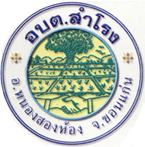 องค์การบริหารส่วนตำบลสำโรงอำเภอหนองสองห้อง   จังหวัดขอนแก่นสำนักปลัดงานวิเคราะห์นโยบายและแผนองค์การบริหารส่วนตำบลสำโรงคำนำ                 ตามระเบียบกระทรวงมหาดไทย  ว่าด้วยการจัดทำแผนพัฒนาขององค์กรปกครองส่วนท้องถิ่น พ.ศ. ๒๕48  กำหนดให้องค์กรปกครองส่วนท้องถิ่น  จัดทำแผนดำเนินงาน ซึ่งเป็นการแสดงการใช้จ่ายเงินตามจริงของงบประมาณรายจ่ายประจำปีทั้งหมด  ตามงบประมาณรายจ่ายประจำปีเพื่อแสดงถึงรายละเอียดของแผนงาน / โครงการที่ดำเนินงานจริงทั้งหมดในพื้นที่บริหารส่วนตำบล  อีกทั้งมีความชัดเจนในการปฏิบัติมากขึ้นเพื่อการเป็นการลดความซ้ำซ้อนของโครงการ  ให้เกิดการประสานและบูรราการการทำงานกับหน่วยงานอื่นๆ  รวมทั้งจำแนกรายละเอียดต่างๆ ของแผนงาน / โครงการในการดำเนินการในปีงบประมาณนี้องค์การบริหารส่วนตำบล สำโรง จึงได้ตระหนักถึงความสำคัญของการจัดทำแผนการดำเนินงานเพื่อการพัฒนาท้องถิ่น  จึงได้จัดทำแผนดำเนินงาน  เพื่อความสะดวกในการประสานงาน / โครงการกับหน่วยงานที่เกี่ยวข้องต่อไป                                                                                         งานวิเคราะห์นโยบายและแผน                                                                                         องค์การบริหารส่วนตำบลสำโรงสารบัญ                                                                                                      หน้า ส่วนที่  ๑  บทนำ             บทนำ                                                                                                   ๑             วัตถุประสงค์ของแผนการดำเนินงาน                                                               ๒             ประโยชน์ของแผนการดำเนินงาน                                                                   ๒               จุดมุ่งหมายของแผนการดำเนินงาน                                                                 ๓             ลักษณะของแผนการดำเนินงาน                                                                     ๓             ขั้นตอนการจัดทำแผนการดำเนินงาน                                                               ๔              แผนภูมิการจัดทำแผนการดำเนินงาน                                                              ๕ส่วนที่  ๒  บัญชีโครงการ / กิจกรรม              บัญชีสรุปจำนวนโครงการและงบประมาณ                                                   ๖ - ๑๐              บัญชีโครงการ / กิจกรรม / งบประมาณ                                                     ๑๑ – 55ภาคผนวก               สำเนาประกาศใช้แผนการดำเนินงานองค์การบริหารส่วนตำบลสำโรง                                                                                                   บัญชีโครงการ/กิจกรรม/งบประมาณแผนการดำเนินงาน  ประจำปีงบประมาณ  พ.ศ. ๒564องค์การบริหารส่วนตำบลสำโรง  อำเภอหนองสองห้อง  จังหวัดขอนแก่นยุทธศาสตร์การพัฒนาของ อปท. ในเขตจังหวัดที่ ๗ การส่งเสริมทุนทางสังคมให้เข้มแข็งและพัฒนาเศรษฐกิจชุมชนเพื่อการแข่งขันภายใต้หลักปรัชญาเศรษฐกิจพอเพียง๑.  ยุทธศาสตร์  การพัฒนาด้านเศรษฐกิจ  การค้า  การลงทุน๑.๑  แนวทางการพัฒนา  ส่งเสริมลดต้นทุนการผลิต เพิ่มมูลค่าผลิตภัณฑ์และกระจายผลิตภัณฑ์สู่ท้องตลาด                                                                                              11                                                                                                ยุทธศาสตร์การพัฒนาของ อปท. ในเขตจังหวัดที่ ๗ การส่งเสริมทุนทางสังคมให้เข้มแข็งและพัฒนาเศรษฐกิจชุมชนเพื่อการแข่งขันภายใต้หลักปรัชญาเศรษฐกิจพอเพียง๑.  ยุทธศาสตร์  การพัฒนาด้านเศรษฐกิจ  การค้า  การลงทุน                                                 ๑.2  พัฒนา ส่งเสริม และสนับสนุนกระบวนการเรียนรู้  และการนำหลักปรัชญาเศรษฐกิจพอเพียงไปใช้ในการประกอบอาชีพ                                                                         12                                                                                      ยุทธศาสตร์การพัฒนาของ อปท. ในเขตจังหวัดที่ ๗ การส่งเสริมทุนทางสังคมให้เข้มแข็งและพัฒนาเศรษฐกิจชุมชนเพื่อการแข่งขันภายใต้หลักปรัชญาเศรษฐกิจพอเพียง๑.  ยุทธศาสตร์  การพัฒนาด้านเศรษฐกิจ  การค้า  การลงทุน                                                 ๑.2  พัฒนา ส่งเสริม และสนับสนุนกระบวนการเรียนรู้  และการนำหลักปรัชญาเศรษฐกิจพอเพียงไปใช้ในการประกอบอาชีพ                                                                          13                                                                                    ยุทธศาสตร์การพัฒนาของ อปท. ในเขตจังหวัดที่ 3 การพัฒนาการศึกษาและศักยภาพพลเมือง2.  ยุทธศาสตร์การพัฒนาด้านการพัฒนาคุณภาพและสังคม2.1  แนวทางการพัฒนา ส่งเสริม สนับสนุนการจัดการศึกษาที่มีคุณภาพทุกระดับทั้งในและนอกระบบครอบคลุมทุกช่วงวัยให้เรียนรู้ตลอดชีวิต                                            14                                                                                                                ยุทธศาสตร์การพัฒนาของ อปท. ในเขตจังหวัดที่ 3 การพัฒนาการศึกษาและศักยภาพพลเมือง2.  ยุทธศาสตร์การพัฒนาด้านการพัฒนาคุณภาพและสังคม2.1  แนวทางการพัฒนา ส่งเสริม สนับสนุนการจัดการศึกษาที่มีคุณภาพทุกระดับทั้งในและนอกระบบครอบคลุมทุกช่วงวัยให้เรียนรู้ตลอดชีวิต                                           15                                                                                                                     ยุทธศาสตร์การพัฒนาของ อปท. ในเขตจังหวัดที่ 3 การพัฒนาการศึกษาและศักยภาพพลเมือง2.  ยุทธศาสตร์การพัฒนาด้านการพัฒนาคุณภาพและสังคม2.1  แนวทางการพัฒนา ส่งเสริม สนับสนุนการจัดการศึกษาที่มีคุณภาพทุกระดับทั้งในและนอกระบบครอบคลุมทุกช่วงวัยให้เรียนรู้ตลอดชีวิต                                           16                                                                                                                          ยุทธศาสตร์การพัฒนาของ อปท. ในเขตจังหวัดที่ 3 การพัฒนาการศึกษาและศักยภาพพลเมือง2.  ยุทธศาสตร์การพัฒนาด้านการพัฒนาคุณภาพและสังคม2.1  แนวทางการพัฒนา ส่งเสริม สนับสนุนการจัดการศึกษาที่มีคุณภาพทุกระดับทั้งในและนอกระบบครอบคลุมทุกช่วงวัยให้เรียนรู้ตลอดชีวิต                                           17                                                                                                                                                                             ยุทธศาสตร์การพัฒนาของ อปท. ในเขตจังหวัดที่ 3 การพัฒนาการศึกษาและศักยภาพพลเมือง2.  ยุทธศาสตร์การพัฒนาด้านการพัฒนาคุณภาพและสังคม2.1  แนวทางการพัฒนา ส่งเสริม สนับสนุนการจัดการศึกษาที่มีคุณภาพทุกระดับทั้งในและนอกระบบครอบคลุมทุกช่วงวัยให้เรียนรู้ตลอดชีวิต                                          18                  ยุทธศาสตร์การพัฒนาของ อปท. ในเขตจังหวัดที่ 3 การพัฒนาการศึกษาและศักยภาพพลเมือง2.  ยุทธศาสตร์การพัฒนาด้านการพัฒนาคุณภาพและสังคม2.1  แนวทางการพัฒนา ส่งเสริม สนับสนุนการจัดการศึกษาที่มีคุณภาพทุกระดับทั้งในและนอกระบบครอบคลุมทุกช่วงวัยให้เรียนรู้ตลอดชีวิต                                           19                      ยุทธศาสตร์การพัฒนาของ อปท. ในเขตจังหวัดที่ 3 การพัฒนาการศึกษาและศักยภาพพลเมือง2.  ยุทธศาสตร์การพัฒนาด้านการพัฒนาคุณภาพและสังคม2.1  แนวทางการพัฒนา ส่งเสริม สนับสนุนการจัดการศึกษาที่มีคุณภาพทุกระดับทั้งในและนอกระบบครอบคลุมทุกช่วงวัยให้เรียนรู้ตลอดชีวิต                                            20                       ยุทธศาสตร์การพัฒนาของ อปท. ในเขตจังหวัดที่ 3 การพัฒนาการศึกษาและศักยภาพพลเมือง2.  ยุทธศาสตร์การพัฒนาด้านการพัฒนาคุณภาพและสังคม2.1  แนวทางการพัฒนา ส่งเสริม สนับสนุนการจัดการศึกษาที่มีคุณภาพทุกระดับทั้งในและนอกระบบครอบคลุมทุกช่วงวัยให้เรียนรู้ตลอดชีวิต                                           21       ยุทธศาสตร์การพัฒนาของ อปท. ในเขตจังหวัดที่ 3 การพัฒนาการศึกษาและศักยภาพพลเมือง2.  ยุทธศาสตร์การพัฒนาด้านการพัฒนาคุณภาพและสังคม2.1  แนวทางการพัฒนา ส่งเสริม สนับสนุนการจัดการศึกษาที่มีคุณภาพทุกระดับทั้งในและนอกระบบครอบคลุมทุกช่วงวัยให้เรียนรู้ตลอดชีวิต                                             22                      ยุทธศาสตร์การพัฒนาของ อปท. ในเขตจังหวัดที่ 3 การพัฒนาการศึกษาและศักยภาพพลเมือง2.  ยุทธศาสตร์การพัฒนาด้านการพัฒนาคุณภาพและสังคม2.1  แนวทางการพัฒนา ส่งเสริม สนับสนุนการจัดการศึกษาที่มีคุณภาพทุกระดับทั้งในและนอกระบบครอบคลุมทุกช่วงวัยให้เรียนรู้ตลอดชีวิต                                              23                     ยุทธศาสตร์การพัฒนาของ อปท. ในเขตจังหวัดที่ 3 การพัฒนาการศึกษาและศักยภาพพลเมือง2.  ยุทธศาสตร์การพัฒนาด้านการพัฒนาคุณภาพและสังคม2.1  แนวทางการพัฒนา ส่งเสริม สนับสนุนการจัดการศึกษาที่มีคุณภาพทุกระดับทั้งในและนอกระบบครอบคลุมทุกช่วงวัยให้เรียนรู้ตลอดชีวิต                                             24                     ยุทธศาสตร์การพัฒนาของ อปท. ในเขตจังหวัดที่ 3 การพัฒนาการศึกษาและศักยภาพพลเมือง2.  ยุทธศาสตร์การพัฒนาด้านการพัฒนาคุณภาพและสังคม2.1  แนวทางการพัฒนา ส่งเสริม สนับสนุนการจัดการศึกษาที่มีคุณภาพทุกระดับทั้งในและนอกระบบครอบคลุมทุกช่วงวัยให้เรียนรู้ตลอดชีวิต                                          25                       ยุทธศาสตร์การพัฒนาของ อปท. ในเขตจังหวัดที่ 3 การพัฒนาการศึกษาและศักยภาพพลเมือง2.  ยุทธศาสตร์การพัฒนาด้านการพัฒนาคุณภาพและสังคม2.1  แนวทางการพัฒนา ส่งเสริม สนับสนุนการจัดการศึกษาที่มีคุณภาพทุกระดับทั้งในและนอกระบบครอบคลุมทุกช่วงวัยให้เรียนรู้ตลอดชีวิต                                           26                      ยุทธศาสตร์การพัฒนาของ อปท. ในเขตจังหวัดที่ 3 การพัฒนาการศึกษาและศักยภาพพลเมือง2.  ยุทธศาสตร์การพัฒนาด้านการพัฒนาคุณภาพและสังคม2.1  แนวทางการพัฒนา ส่งเสริม สนับสนุนการจัดการศึกษาที่มีคุณภาพทุกระดับทั้งในและนอกระบบครอบคลุมทุกช่วงวัยให้เรียนรู้ตลอดชีวิต                                          27                 ยุทธศาสตร์การพัฒนาของ อปท. ในเขตจังหวัดที่ 3 การพัฒนาการศึกษาและศักยภาพพลเมือง2.  ยุทธศาสตร์การพัฒนาด้านการพัฒนาคุณภาพและสังคม2.2  แนวทางการพัฒนา ส่งเสริมค่านิยม จริยธรรมและประเพณีอันดีงามแก่สังคม                                                                                                                          28                                                                                                    ยุทธศาสตร์การพัฒนาของ อปท. ในเขตจังหวัดที่ 3 การพัฒนาการศึกษาและศักยภาพพลเมือง2.  ยุทธศาสตร์การพัฒนาด้านการพัฒนาคุณภาพและสังคม2.3 แนวทางการพัฒนา ส่งเสริมและสนับสนุนการจัดการด้านสาธารณสุข การป้องกันและควบคุมโรค  การรักษาพยาบาล การฟื้นฟูสมรรถภาพทางร่างกายและจิตใจให้ประชาชนมีสุขภาวะที่สมบูรณ์               29                                                                                                                                                                                                                                                     ยุทธศาสตร์การพัฒนาของ อปท. ในเขตจังหวัดที่ 3 การพัฒนาการศึกษาและศักยภาพพลเมือง2.  ยุทธศาสตร์การพัฒนาด้านการพัฒนาคุณภาพและสังคม2.3 แนวทางการพัฒนา ส่งเสริมและสนับสนุนการจัดการด้านสาธารณสุข การป้องกันและควบคุมโรค  การรักษาพยาบาล การฟื้นฟูสมรรถภาพทางร่างกายและจิตใจให้ประชาชนมีสุขภาวะที่สมบูรณ์          30                                                                                                                                                                                                                                                                  ยุทธศาสตร์การพัฒนาของ อปท. ในเขตจังหวัดที่ 3 การพัฒนาการศึกษาและศักยภาพพลเมือง2.  ยุทธศาสตร์การพัฒนาด้านการพัฒนาคุณภาพและสังคม2.3 แนวทางการพัฒนา ส่งเสริมและสนับสนุนการจัดการด้านสาธารณสุข การป้องกันและควบคุมโรค  การรักษาพยาบาล การฟื้นฟูสมรรถภาพทางร่างกายและจิตใจให้ประชาชนมีสุขภาวะที่สมบูรณ์           31                                                                                                                                                                                                                                                         ยุทธศาสตร์การพัฒนาของ อปท. ในเขตจังหวัดที่ 3 การพัฒนาการศึกษาและศักยภาพพลเมือง2.  ยุทธศาสตร์การพัฒนาด้านการพัฒนาคุณภาพและสังคม2.3 แนวทางการพัฒนา ส่งเสริมและสนับสนุนการจัดการด้านสาธารณสุข การป้องกันและควบคุมโรค  การรักษาพยาบาล การฟื้นฟูสมรรถภาพทางร่างกายและจิตใจให้ประชาชนมีสุขภาวะที่สมบูรณ์           32                                                                                                                                                                                                                                                          ยุทธศาสตร์การพัฒนาของ อปท. ในเขตจังหวัดที่ 3 การพัฒนาการศึกษาและศักยภาพพลเมือง2.  ยุทธศาสตร์การพัฒนาด้านการพัฒนาคุณภาพและสังคม2.3 แนวทางการพัฒนา ส่งเสริมและสนับสนุนการจัดการด้านสาธารณสุข การป้องกันและควบคุมโรค  การรักษาพยาบาล การฟื้นฟูสมรรถภาพทางร่างกายและจิตใจให้ประชาชนมีสุขภาวะที่สมบูรณ์             33                                                                                                                                                                                                                                                      ยุทธศาสตร์การพัฒนาของ อปท. ในเขตจังหวัดที่ 3 การพัฒนาการศึกษาและศักยภาพพลเมือง2.  ยุทธศาสตร์การพัฒนาด้านการพัฒนาคุณภาพและสังคม2.3 แนวทางการพัฒนา ส่งเสริมและสนับสนุนการจัดการด้านสาธารณสุข การป้องกันและควบคุมโรค  การรักษาพยาบาล การฟื้นฟูสมรรถภาพทางร่างกายและจิตใจให้ประชาชนมีสุขภาวะที่สมบูรณ์           34                                                                                                                                                                                                                                                                  ยุทธศาสตร์การพัฒนาของ อปท. ในเขตจังหวัดที่ 3 การพัฒนาการศึกษาและศักยภาพพลเมือง2.  ยุทธศาสตร์การพัฒนาด้านการพัฒนาคุณภาพและสังคม2.3 แนวทางการพัฒนา ส่งเสริมและสนับสนุนการจัดการด้านสาธารณสุข การป้องกันและควบคุมโรค  การรักษาพยาบาล การฟื้นฟูสมรรถภาพทางร่างกายและจิตใจให้ประชาชนมีสุขภาวะที่สมบูรณ์           35                                                                                                                                                                                                                                                               ยุทธศาสตร์การพัฒนาของ อปท. ในเขตจังหวัดที่ 3 การพัฒนาการศึกษาและศักยภาพพลเมือง2.  ยุทธศาสตร์การพัฒนาด้านการพัฒนาคุณภาพและสังคม2.3 แนวทางการพัฒนา ส่งเสริมและสนับสนุนการจัดการด้านสาธารณสุข การป้องกันและควบคุมโรค  การรักษาพยาบาล การฟื้นฟูสมรรถภาพทางร่างกายและจิตใจให้ประชาชนมีสุขภาวะที่สมบูรณ์           36                                                                                                                                                                                                                                                                    ยุทธศาสตร์การพัฒนาของ อปท. ในเขตจังหวัดที่ 3 การพัฒนาการศึกษาและศักยภาพพลเมือง2.  ยุทธศาสตร์การพัฒนาด้านการพัฒนาคุณภาพและสังคม2.4 แนวทางการพัฒนา ส่งเสริมและสนับสนุนการกีฬาและนันทนาการให้กับเด็กเยาวชนประชาชนทุกระดับ                                                                                              37                                                                                                                                                                                                                                                                                                                                                                                                                 ยุทธศาสตร์การพัฒนาของ อปท. ในเขตจังหวัดที่ 3 การพัฒนาการศึกษาและศักยภาพพลเมือง2.  ยุทธศาสตร์การพัฒนาด้านการพัฒนาคุณภาพและสังคม2.6 แนวทางการพัฒนา สงเคราะห์และช่วยเหลือแก่ผู้ยากจนและผู้ด้อยโอกาสในด้านที่อยู่อาศัยและการดำรงชีวิต                                                                                       38                                                                                                                                                                                                                                                                                                                                                                                                                 ยุทธศาสตร์การพัฒนาของ อปท. ในเขตจังหวัดที่ 2 การพัฒนาโครงสร้างพื้นฐาน3.  ยุทธศาสตร์การพัฒนาเมืองและชุมชนน่าอยู่3.1 แนวทางการพัฒนา ส่งเสริมและสนับสนุนโครงสร้างพื้นฐาน การคมนาคม สาธารณูปโภคและสาธารณูปการต่างๆ                                                                                 39                                                                                                                                                                                                                                                                                                                              ยุทธศาสตร์การพัฒนาของ อปท. ในเขตจังหวัดที่ 2 การพัฒนาโครงสร้างพื้นฐาน3.  ยุทธศาสตร์การพัฒนาเมืองและชุมชนน่าอยู่3.1 แนวทางการพัฒนา ส่งเสริมและสนับสนุนโครงสร้างพื้นฐาน การคมนาคม สาธารณูปโภคและสาธารณูปการต่างๆ                                                                                  40                                                                                                                                                                                                                                                                                                                               ยุทธศาสตร์การพัฒนาของ อปท. ในเขตจังหวัดที่ 2 การพัฒนาโครงสร้างพื้นฐาน3.  ยุทธศาสตร์การพัฒนาเมืองและชุมชนน่าอยู่3.1 แนวทางการพัฒนา ส่งเสริมและสนับสนุนโครงสร้างพื้นฐาน การคมนาคม สาธารณูปโภคและสาธารณูปการต่างๆ                                                                                  41                                                                                                                                                                                                                                                                                                                              ยุทธศาสตร์การพัฒนาของ อปท. ในเขตจังหวัดที่ 2 การพัฒนาโครงสร้างพื้นฐาน3.  ยุทธศาสตร์การพัฒนาเมืองและชุมชนน่าอยู่3.1 แนวทางการพัฒนา ส่งเสริมและสนับสนุนโครงสร้างพื้นฐาน การคมนาคม สาธารณูปโภคและสาธารณูปการต่างๆ                                                                                 42                                                                                                                                                                                                                                                                                                                           ยุทธศาสตร์การพัฒนาของ อปท. ในเขตจังหวัดที่ 2 การพัฒนาโครงสร้างพื้นฐาน3.  ยุทธศาสตร์การพัฒนาเมืองและชุมชนน่าอยู่3.1 แนวทางการพัฒนา ส่งเสริมและสนับสนุนโครงสร้างพื้นฐาน การคมนาคม สาธารณูปโภคและสาธารณูปการต่างๆ                                                                                  43                                                                                                                                                                                                                                                                                                                           ยุทธศาสตร์การพัฒนาของ อปท. ในเขตจังหวัดที่ 2 การพัฒนาโครงสร้างพื้นฐาน3.  ยุทธศาสตร์การพัฒนาเมืองและชุมชนน่าอยู่3.1 แนวทางการพัฒนา ส่งเสริมและสนับสนุนโครงสร้างพื้นฐาน การคมนาคม สาธารณูปโภคและสาธารณูปการต่างๆ                                                                                 44                                                                                                                                                                                                                                                                                                                                  ยุทธศาสตร์การพัฒนาของ อปท. ในเขตจังหวัดที่ 2 การพัฒนาโครงสร้างพื้นฐาน3.  ยุทธศาสตร์การพัฒนาเมืองและชุมชนน่าอยู่3.1 แนวทางการพัฒนา ส่งเสริมและสนับสนุนโครงสร้างพื้นฐาน การคมนาคม สาธารณูปโภคและสาธารณูปการต่างๆ                                                                                  45                                                                                                                                                                                                                                                                                                                              ยุทธศาสตร์การพัฒนาของ อปท. ในเขตจังหวัดที่ 2 การพัฒนาโครงสร้างพื้นฐาน3.  ยุทธศาสตร์การพัฒนาเมืองและชุมชนน่าอยู่3.1 แนวทางการพัฒนา ส่งเสริมและสนับสนุนโครงสร้างพื้นฐาน การคมนาคม สาธารณูปโภคและสาธารณูปการต่างๆ                                                                                  46                                                                                                                                                                                                                                                                                                                                ยุทธศาสตร์การพัฒนาของ อปท. ในเขตจังหวัดที่ 2 การพัฒนาโครงสร้างพื้นฐาน3.  ยุทธศาสตร์การพัฒนาเมืองและชุมชนน่าอยู่3.3 แนวทางการพัฒนา พัฒนาเพิ่มประสิทธิภาพระบบเครือข่ายการป้องกันและบรรเทาสาธารณภัย                                                                                                      47                                                                                                                                                                                                                                                                                                                                                    ยุทธศาสตร์การพัฒนาของ อปท. ในเขตจังหวัดที่ 2 การพัฒนาโครงสร้างพื้นฐาน3.  ยุทธศาสตร์การพัฒนาเมืองและชุมชนน่าอยู่3.3 แนวทางการพัฒนา พัฒนาเพิ่มประสิทธิภาพระบบเครือข่ายการป้องกันและบรรเทาสาธารณภัย                                                                                                       48                                                                                                                                                                                                                                                                                                                                                     ยุทธศาสตร์การพัฒนาของ อปท. ในเขตจังหวัดที่ 1 การพัฒนาเมืองและชุมชน3.  ยุทธศาสตร์การพัฒนาเมืองและชุมชนน่าอยู่3.4 แนวทางการพัฒนา ส่งเสริม และสนับสนุนให้หมู่บ้าน / ชุมชน ปลอดยาเสพติดและปลอดอบายมุข                                                                                                  49                                                                                                                                                                                                                                                                                                                                                  ยุทธศาสตร์การพัฒนาของ อปท. ในเขตจังหวัดที่ 4 การบริหารจัดการทรัพยากรธรรมชาติและสิ่งแวดล้อมเพื่อการพัฒนาที่ยั่งยืน4.  ยุทธศาสตร์การพัฒนา การจัดการทรัพยากรธรรมชาติและสิ่งแวดล้อมเพื่อการพัฒนาที่ยั่งยืน4.2  แนวทางการพัฒนา พัฒนาฟื้นฟูแหล่งน้ำ และการบริหารการจัดการน้ำอย่างเป็นระบบและมีประสิทธิภาพ                                                                                         50                                                                                                                                              ยุทธศาสตร์การพัฒนาของ อปท. ในเขตจังหวัดที่ 4 การบริหารจัดการทรัพยากรธรรมชาติและสิ่งแวดล้อมเพื่อการพัฒนาที่ยั่งยืน4.  ยุทธศาสตร์การพัฒนา การจัดการทรัพยากรธรรมชาติและสิ่งแวดล้อมเพื่อการพัฒนาที่ยั่งยืน4.3  แนวทางการพัฒนา เพิ่มประสิทธิภาพการกำจัดขยะชุมชน สิ่งปฏิกูลและน้ำเสีย                                                                                                                        51                                                                                                                                                                              ยุทธศาสตร์การพัฒนาของ อปท. ในเขตจังหวัดที่ 8 การพัฒนาการบริหารภาครัฐ5.  ยุทธศาสตร์การพัฒนาด้าน  การบริหารจัดการที่ดี5.1  แนวทางการพัฒนา พัฒนาขีดความสามารถการทำงานของบุคลากร                                                                                                                                     52                                                                                                                                                                                ยุทธศาสตร์การพัฒนาของ อปท. ในเขตจังหวัดที่ 8 การพัฒนาการบริหารภาครัฐ5.  ยุทธศาสตร์การพัฒนาด้าน  การบริหารจัดการที่ดี5.2 แนวทางการพัฒนา พัฒนาขีดความสามารถการทำงานของบุคลากร                                                                                                                                       53                                                                                                                                                                                     ยุทธศาสตร์การพัฒนาของ อปท. ในเขตจังหวัดที่ 8 การพัฒนาการบริหารภาครัฐ5.  ยุทธศาสตร์การพัฒนาด้าน  การบริหารจัดการที่ดี5.3 แนวทางการพัฒนา พัฒนาระบบบริหารจัดการเงิน การคลัง งบประมาณและการตรวจสอบ                                                                                                           54                                                                                                                                                                                                                                                               ยุทธศาสตร์การพัฒนาของ อปท. ในเขตจังหวัดที่ 8 การพัฒนาการบริหารภาครัฐ5.  ยุทธศาสตร์การพัฒนาด้าน  การบริหารจัดการที่ดี5.4 แนวทางการพัฒนา พัฒนาระบบบริหารจัดการเงิน การคลัง งบประมาณและการตรวจสอบ                                                                                                            55                                                                                                                                                                                                                                                                                                                                 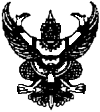 ประกาศองค์การบริหารส่วนตำบลสำโรง  เรื่อง  ประกาศใช้แผนการดำเนินงาน  ประจำปีงบประมาณ พ.ศ. 2565***************************                      อาศัยอำนาจตามระเบียบกระทรวงมหาดไทย  ว่าด้วยการจัดทำแผนพัฒนาขององค์กรปกครองส่วนท้องถิ่น พ.ศ. ๒๕๔๘ (หมวด ๕ การนำแผนพัฒนาไปปฏิบัติให้ดำเนินการตามระเบียบ ข้อ ๒๖ (๒)  เมื่อคณะกรรมการพัฒนาท้องถิ่น  พิจารณาร่างแผนการดำเนินงานแล้วเสนอผู้บริหารท้องถิ่นประกาศเป็นแผนการดำเนินงาน  โดยให้องค์กรปกครองส่วนท้องถิ่นจัดทำให้แล้วเสร็จในเดือนธันวาคม ของปีงบประมาณนั้นๆ หรือภายในสามสิบวันนับแต่วันที่ตั้งงบประมาณดำเนินการหรือได้รับแจ้งแผนงาน/โครงการ จากหน่วยงานอื่นที่ต้องดำเนินการในพื้นที่องค์กรปกครองส่วนท้องถิ่น ตามข้อ ๒๗)  นั้น                   บัดนี้องค์การบริหารส่วนตำบลสำโรง ได้จัดทำแผนการดำเนินงานประจำปีงบประมาณ พ.ศ. ๒๕65  เสร็จเรียบร้อยแล้ว       จึงขอประกาศใช้แผนการดำเนินงานประจำปีงบประมาณ พ.ศ. ๒๕64 นับตั้งแต่บัดนี้เป็นต้นไป             ประกาศ   ณ  วันที่  31  ตุลาคม  พ.ศ. ๒๕64                                                     (ลงชื่อ)...........................................................                                                 ( นายอาร์คม  อ่อนอินทร์ )                                                    ปลัดองค์การบริหารส่วนตำบลสำโรง                                                     ปฏิบัติหน้าที่นายกองค์การบริหารส่วนตำบลสำโรงเค้าโครงแผนการดำเนินงานองค์การบริหารส่วนตำบลสำโรงการจัดทำแผนการดำเนินงานขั้นตอนการจัดทำแผนกาดำเนินงานยุทธศาสตร์ / แนวทางจำนวนโครงการที่ดำเนินการคิดเป็นร้อยละของโครงการจำนวนงบประมาณที่ดำเนินการคิดเป็นร้อยละของงบประมาณหน่วยดำเนินการยุทธศาสตร์ที่ ๑  การพัฒนาด้านเศรษฐกิจ การค้า การลงทุน แนวทางการพัฒนา๑.๑  แนวการทางพัฒนา ส่งเสริมลดต้นทุนการผลิต เพิ่มมูลค่าผลิตภัณฑ์และการกระจายผลิตภัณฑ์สู่ท้องตลาด1.2 พัฒนา ส่งเสริม และสนับสนุนกระบวนการเรียนรู้ และการนำหลักปรัชญาเศรษฐกิจพอเพียงไปใช้ในการประกอบอาชีพ     4     3   57.1442.8685,00035,00070.8329.17อบต.สำโรงอบต.สำโรง                        รวม7100120,000100ยุทธศาสตร์ / แนวทางจำนวนโครงการที่ดำเนินการคิดเป็นร้อยละของโครงการจำนวนงบประมาณที่ดำเนินการคิดเป็นร้อยละงบประมาณหน่วยดำเนินการยุทธศาสตร์ที่ ๒  ยุทธศาสตร์การพัฒนาคุณภาพคนและสังคมแนวการพัฒนา๒.๑  การส่งเสริมสนับสนุนการจัดการศึกษาที่มีคุณภาพทุกระดับทั้งในละนอกระบบครอบคลุมทุกช่วงวัยให้เรียนรู้ตลอดชีวิต ๒.๒  ส่งเสริมค่านิยม  จริยธรรมและประเพณีอันดีงามแก่สังคม ๒.๓ ส่งเสริมและสนับสนุนการจัดการด้านสาธารณสุข การป้องกันโรค การรักษา พยาบาล การฟื้นฟูสมรรถภาพทางร่างกายและจิตใจให้ประชาชนมีสุขภาวะที่สมบูรณ์๒.๔ ส่งเสริมและสนับสนุนการกีฬาและนันทนาการให้กับเด็ก เยาวชนและประชาชนทุกระดับ๒.๖  สงเคราะห์ และช่วยเหลือแก่ผู้ยากจนและผู้ด้อยโอกาสในด้านที่อยู่อาศัยและดำรงชีวิต      6033313    60333      1 34,654,91825,000435,1004๐,๐๐๐12,146,000  26.900.14    2.51    0.2370.20อบต.สำโรงอบต.สำโรงอบต.สำโรงอบต.สำโรงอบต.สำโรง                    รวม      100100   17,301,018๑๐๐ยุทธศาสตร์ / แนวทางจำนวนโครงการที่ดำเนินการคิดเป็นร้อยละของโครงการ  จำนวนงบประมาณที่ดำเนินการคิดเป็นร้อยละของงบประมาณหน่วยดำเนินการยุทธศาสตร์ที่ ๓ การพัฒนาเมืองและชุมชนน่าอยู่แนวทางการพัฒนา๓.๑  พัฒนาโครงสร้างพื้นฐาน การคมนาคม สาธารณูปโภค สาธารณูปการต่างๆ๓.๓  พัฒนาเพิ่มประสิทธิภาพระบบเครือข่ายการป้องกันและบรรเทาสาธารณภัยในท้องถิ่น๓.๔  ส่งเสริม สนับสนุนให้หมู่บ้าน/ชุมชน ปลอดยาเสพติด และปลอดอบายมุข16       5366.6620.8312.503,406,00054,0003๐,๐๐๐97.591.55     0.86อบต.สำโรงอบต.สำโรง  อบต.สำโรงรวม24๑๐๐ 3,490,000๑๐๐ยุทธศาสตร์ / แนวทางจำนวนโครงการที่ดำเนินการคิดเป็นร้อยละของโครงการจำนวนงบประมาณที่ดำเนินการคิดเป็นร้อยละของงบประมาณหน่วยดำเนินการยุทธศาสตร์ที่ ๔ การจัดการ ทรัพยากรธรรมชาติและสิ่งแวดล้อมเพื่อการพัฒนาอย่างยั่งยืนแนวทางการพัฒนา๔.๒ พัฒนาฟื้นฟูแหล่งน้ำแลการบริหารจัดการน้ำอย่างเป็นระบบและมีประสิทธิภาพ๔.๓ เพิ่มประสิทธิภาพการจัดการขยะชุมชน สิ่งปฏิกูล และน้ำเสีย2340      6025,000 210,00010.63     89.36อบต.สำโรงอบต.สำโรงรวม5๑๐๐235,000๑๐๐ ยุทธศาสตร์ / แนวทางจำนวนโครงการที่ดำเนินการคิดเป็นร้อยละของโครงการจำนวนงบประมาณที่ดำเนินการคิดเป็นร้อยละของงบประมาณหน่วยดำเนินการยุทธศาสตร์ที่ ๕ การพัฒนาระบบบริหารจัดการที่ดีแนวทางการพัฒนา๕.๑   การพัฒนาขีดความสามารถการทำงานของบุคลากร๕.๒  การพัฒนาระบบข้อมูลข่าวสารสนเทศและนวัตกรรมในการทำงานโดยใช้เทคโนโลยี๕.๓  การพัฒนาระบบบริหารจัดการการเงิน การคลัง งบประมาณแลการตรวจสอบ๕.๔  การเสริมสร้างการบริหารจัดการบ้านเมืองที่ดี การมีส่วนร่วม ในองค์กรปกครองส่วนท้องถิ่นทุกระดับ221228.5728.5714.2828.57244,170125,00050,000210,00038.8019.867.9433.37อบต.สำโรงอบต.สำโรงอบต.สำโรงอบต.สำโรงรวม7๑๐๐ 629,170๑๐๐ลำดับที่โครงการ / กิจกรรมรายละเอียดของกิจกรรมงบประมาณ(ตั้งไว้)สถานที่ดำเนินการหน่วยงานดำเนินการพ.ศ. ๒๕63พ.ศ. ๒๕63พ.ศ. ๒๕63พ.ศ. ๒๕๖4พ.ศ. ๒๕๖4พ.ศ. ๒๕๖4พ.ศ. ๒๕๖4พ.ศ. ๒๕๖4พ.ศ. ๒๕๖4พ.ศ. ๒๕๖4พ.ศ. ๒๕๖4พ.ศ. ๒๕๖4ลำดับที่โครงการ / กิจกรรมรายละเอียดของกิจกรรมงบประมาณ(ตั้งไว้)สถานที่ดำเนินการหน่วยงานดำเนินการต.ค.พ.ย.ธ.ค.ม.ค.ก.พ.มี.ค.เมย.พ.ค.มิ.ย.ก.ค.ส.ค.ก.ย.1.อบรมส่งเสริมอาชีพและพัฒนาบทบาทสตรีเพื่อส่งเสริมสนับสนุนการพัฒนาอาชีพ เพิ่มรายได้ให้กับประชาชนในเขตตำบลสำโรง   2๐,๐๐๐องค์การบริหารส่วนตำบลสำโรงสำนักปลัด2.อบรมเกษตรพอเพียงเพื่อส่งเสริมสนับสนุนการพัฒนาอาชีพ เพิ่มรายได้ให้กับประชาชนในเขตตำบลสำโรง1๐,๐๐๐องค์การบริหารส่วนตำบลสำโรง  สำนักปลัดลำดับที่โครงการ / กิจกรรมรายละเอียดของกิจกรรมงบประมาณ(ตั้งไว้)สถานที่ดำเนินการหน่วยงานดำเนินการพ.ศ. ๒๕63พ.ศ. ๒๕63พ.ศ. ๒๕63พ.ศ. ๒๕๖4พ.ศ. ๒๕๖4พ.ศ. ๒๕๖4พ.ศ. ๒๕๖4พ.ศ. ๒๕๖4พ.ศ. ๒๕๖4พ.ศ. ๒๕๖4พ.ศ. ๒๕๖4พ.ศ. ๒๕๖4ลำดับที่โครงการ / กิจกรรมรายละเอียดของกิจกรรมงบประมาณ(ตั้งไว้)สถานที่ดำเนินการหน่วยงานดำเนินการต.ค.พ.ยยยยธ.ค.ม.ค.กพพ.มี.ค.เมยพคคคค.มิ.ย.ก.ค.ส.ค.ก.ย.  3.อุดหนุนกลุ่มจักสานบ้านสำโรง หมู่ที่ 1เพื่อส่งเสริมสนับสนุนการพัฒนาอาชีพ เพิ่มรายได้ให้กับประชาชนในเขตตำบลสำโรง1๐,๐๐๐บ้านสำโรง หมู่ที่ 1สำนักปลัด   4.อุดหนุนกลุ่มทอผ้าไหม บ้านสำโรง  หมู่ที่ 1เพื่อส่งเสริมสนับสนุนการพัฒนาอาชีพ เพิ่มรายได้ให้กับประชาชนในเขตตำบลสำโรง1๐,๐๐๐บ้านสำโรง หมู่ที่ 1สำนักปลัดลำดับที่โครงการ / กิจกรรมรายละเอียดของกิจกรรมงบประมาณ(ตั้งไว้)สถานที่ดำเนินการหน่วยงานดำเนินการพ.ศ. ๒๕63พ.ศ. ๒๕63พ.ศ. ๒๕63พ.ศ. ๒๕๖4พ.ศ. ๒๕๖4พ.ศ. ๒๕๖4พ.ศ. ๒๕๖4พ.ศ. ๒๕๖4พ.ศ. ๒๕๖4พ.ศ. ๒๕๖4พ.ศ. ๒๕๖4พ.ศ. ๒๕๖4ลำดับที่โครงการ / กิจกรรมรายละเอียดของกิจกรรมงบประมาณ(ตั้งไว้)สถานที่ดำเนินการหน่วยงานดำเนินการต.ค.พ.ยยยยธ.ค.ม.ค.กพพ.มี.ค.เมยพคคคค.มิ.ย.ก.ค.ส.ค.ก.ย.   5.อุดหนุนกลุ่มทอผ้าไหม       บ้านหนองกาวหมู่ที่ 2เพื่อส่งเสริมสนับสนุนการพัฒนาอาชีพ เพิ่มรายได้ให้กับประชาชนในเขตตำบลสำโรง1๐,๐๐๐บ้านหนองกาวหมู่ที่ 2สำนักปลัด   6.อุดหนุนกลุ่มทอผ้าไหม บ้านหนองคลองเจริญ  หมู่ที่ 9เพื่อส่งเสริมสนับสนุนการพัฒนาอาชีพ เพิ่มรายได้ให้กับประชาชนในเขตตำบลสำโรง1๐,๐๐๐บ้านหนองคลองเจริญหมู่ที่ 9สำนักปลัด   7.การส่งเสริมและพัฒนาคุณภาพชีวิตผู้สูงอายุ คนพิการไร้ที่พึ่งเพื่อส่งเสริมและพัฒนาคุณภาพชีวิตผู้สูงอายุ คนพิการ คนไร้ที่พึ่ง15,000องค์การบริหารส่วนตำบลสำโรงสำนักปลัดลำดับที่โครงการ/กิจกรรมโครงการ/กิจกรรมรายละเอียดของกิจกรรม(ผลผลิต)งบประมาณรายละเอียดของกิจกรรม(ผลผลิต)งบประมาณงบประมาณ(บาท)งบประมาณ(บาท)พื้นที่ดำเนินงานพื้นที่ดำเนินงานหน่วยดำเนินการหน่วยดำเนินการพ.ศ. 2563พ.ศ. 2563พ.ศ. 2563พ.ศ. 2563พ.ศ. 2563พ.ศ. 2563พ.ศ. 2564พ.ศ. 2564พ.ศ. 2564พ.ศ. 2564พ.ศ. 2564พ.ศ. 2564พ.ศ. 2564พ.ศ. 2564พ.ศ. 2564พ.ศ. 2564พ.ศ. 2564พ.ศ. 2564พ.ศ. 2564พ.ศ. 2564พ.ศ. 2564พ.ศ. 2564พ.ศ. 2564พ.ศ. 2564ลำดับที่โครงการ/กิจกรรมโครงการ/กิจกรรมรายละเอียดของกิจกรรม(ผลผลิต)งบประมาณรายละเอียดของกิจกรรม(ผลผลิต)งบประมาณงบประมาณ(บาท)งบประมาณ(บาท)พื้นที่ดำเนินงานพื้นที่ดำเนินงานหน่วยดำเนินการหน่วยดำเนินการต.คต.คพ.ยพ.ยธ.ค.ธ.ค.ม.คม.คก.พก.พมี.คมี.คเม.ยเม.ยพ.คพ.คมิ.ย.มิ.ย.ก.ค.ก.ค.ส.คส.คก.ยก.ย1.ปฐมนิเทศเด็กและประชุมผู้ปกครอง- เพื่อให้เด็กที่เข้าเรียนที่เข้ามาใหม่ในศูนย์พัฒนาเด็กเล็ก และผู้ปกครองได้รับรู้ในการจัดการเรียนการสอน และการดำเนินงานต่างๆในศูนย์พัฒนาเด็กเล็ก - เพื่อให้เด็กที่เข้าเรียนที่เข้ามาใหม่ในศูนย์พัฒนาเด็กเล็ก และผู้ปกครองได้รับรู้ในการจัดการเรียนการสอน และการดำเนินงานต่างๆในศูนย์พัฒนาเด็กเล็ก 5,0005,000ศพด.อบต.สำโรง จำนวน 2-4 ครั้งศพด.อบต.สำโรง จำนวน 2-4 ครั้งอบต.สำโรง อบต.สำโรง 2.พัฒนาการเรียนการสอนตามหลักสูตรปฐมวัย      พัฒนาการเรียนการสอนตามหลักสูตรปฐมวัย และอื่นๆ ที่เกี่ยวข้องกับการศึกษา เช่น กิจกรรมเกี่ยวการเรียนการสอน ฯลฯ พัฒนาการเรียนการสอนตามหลักสูตรปฐมวัย และอื่นๆ ที่เกี่ยวข้องกับการศึกษา เช่น กิจกรรมเกี่ยวการเรียนการสอน ฯลฯ 10,00010,000ศพด.อบต.สำโรงศพด.อบต.สำโรงอบต.สำโรงอบต.สำโรง3.ค่าใช้จ่ายการเดินทางไปราชการค่าลงทะเบียนในการประชุมหรือ ฝึกอบรม และค่าใช้จ่ายอื่นในการเดินทางไปราชการพัฒนาศักยภาพพนักงานส่วนตำบล ลูกจ้าง ข้าราชการครู ครูผู้ช่วย บุคลากรทางการศึกษาค่าลงทะเบียนในการประชุมหรือ ฝึกอบรม และค่าใช้จ่ายอื่นในการเดินทางไปราชการพัฒนาศักยภาพพนักงานส่วนตำบล ลูกจ้าง ข้าราชการครู ครูผู้ช่วย บุคลากรทางการศึกษา50,00050,000สถานที่อบรมสถานที่อบรมอบต.สำโรงอบต.สำโรงลำดับ    ที่โครงการ/กิจกรรมรายละเอียดของกิจกรรม(ผลผลิต)งบประมาณงบประมาณ(บาท)พื้นที่ดำเนินงานหน่วยดำเนินการพ.ศ. 2563พ.ศ. 2563พ.ศ. 2563พ.ศ. 2564พ.ศ. 2564พ.ศ. 2564พ.ศ. 2564พ.ศ. 2564พ.ศ. 2564พ.ศ. 2564พ.ศ. 2564พ.ศ. 2564ลำดับ    ที่โครงการ/กิจกรรมรายละเอียดของกิจกรรม(ผลผลิต)งบประมาณงบประมาณ(บาท)พื้นที่ดำเนินงานหน่วยดำเนินการต.คพ.ยธ.ค.ม.คก.พมี.คเม.ยพ.คมิ.ย.ก.ค.ส.คก.ย4.การศึกษาเรียนรู้นอกสถานที่ศูนย์พัฒนาเด็กเล็ก อบต.สำโรง     ศึกษานอกสถานที่ของเด็ก ผู้ปกครอง  ศูนย์พัฒนาเด็กเล็กองค์การบริหารส่วนตำบลสำโรง และบุคลากรทางการศึกษา ฯลฯ40,000ศพด.อบต.สำโรงอบต.สำโรง5.จัดงานประเพณีบุญกุ้มข้าวใหญ่ประเพณีบุญกุ้มข้าวใหญ่ เกษตรกรประชาชนตำบลสำโรง 9 หมู่บ้าน และเพื่อร่วมงานประเพณีบุญกุ้มข้าวใหญ่ และของดีอำเภอหนองสองห้อง ตามนโยบายของอำเภอหนองสองห้อง50,000 9 หมู่บ้าน ร่วมกับ อ.หนองสองห้องอบต.สำโรง ร่วมกับอ.หนองสองห้อง6.สานสัมพันธ์วันปิดภาคเรียน     สานสัมพันธ์วันปิดภาคเรียนสำหรับเด็กศูนย์พัฒนาเด็กเล็กองค์การบริหารส่วนตำบลสำโรง 10,000ศพด.อบต.สำโรงอบต.สำโรง7.สายสัมพันธ์กตัญญูแม่ลูก     กิจกรรมวันแม่ตามกิจกรรมการเรียนการสอน ในศูนย์พัฒนาเด็กเล็ก เพื่อให้เด็กได้รู้จักบุญคุณของผู้มีพระคุณ 5,000ศพด.อบต.สำโรงลำดับที่โครงการ/กิจกรรมรายละเอียดของกิจกรรม(ผลผลิต)งบประมาณงบประมาณพื้นที่ดำเนินงานหน่วยดำเนินการพ.ศ. 2563พ.ศ. 2563พ.ศ. 2563พ.ศ. 2564พ.ศ. 2564พ.ศ. 2564พ.ศ. 2564พ.ศ. 2564พ.ศ. 2564พ.ศ. 2564พ.ศ. 2564พ.ศ. 2564ลำดับที่โครงการ/กิจกรรมรายละเอียดของกิจกรรม(ผลผลิต)งบประมาณงบประมาณพื้นที่ดำเนินงานหน่วยดำเนินการต.คพ.ยธ.ค.ม.คก.พมี.คเม.ยพ.คมิ.ย.ก.ค.ส.คก.ย8.กิจกรรมไหว้ครูกิจกรรมไหว้ครู ตามกิจกรรมการเรียน การสอนในศูนย์พัฒนาเด็กเล็กเพื่อให้เด็กได้รู้จักบุญคุณของคุณครู5,000ศพด.อบต.สำโรง1  ครั้ง  /ปีอบต.สำโรง9.สนับสนุนค่าใช้จ่ายการบริหารสถานศึกษา (ค่าจัดการเรียนการสอนของศูนย์พัฒนาเด็กเล็ก (รายหัว)ค่าจัดซื้อวัสดุการศึกษาสื่อการเรียนการสอนและเครื่องเล่น พัฒนาการเด็ก ฯลฯ117,000ศพด. อบต.สำโรงอบต.สำโรง10.สนับสนุนค่าใช้จ่ายการบริหารสถานศึกษา(ค่าใช้จ่ายในการจัดการศึกษาสำหรับศูนย์พัฒนาเด็กเล็ก)ค่าใช้จ่ายในการจัดการศึกษา  สำหรับศูนย์พัฒนาเด็กเล็ก  50,850ศพด.อบต.สำโรงอบต.สำโรงลำดับที่โครงการ/กิจกรรมรายละเอียดของกิจกรรม(ผลผลิต)งบประมาณงบประมาณพื้นที่ดำเนินงานหน่วยดำเนินการพ.ศ. 2563พ.ศ. 2563พ.ศ. 2563พ.ศ. 2564พ.ศ. 2564พ.ศ. 2564พ.ศ. 2564พ.ศ. 2564พ.ศ. 2564พ.ศ. 2564พ.ศ. 2564พ.ศ. 2564ลำดับที่โครงการ/กิจกรรมรายละเอียดของกิจกรรม(ผลผลิต)งบประมาณงบประมาณพื้นที่ดำเนินงานหน่วยดำเนินการต.คพ.ยธ.ค.ม.คก.พมี.คเม.ยพ.คมิ.ย.ก.ค.ส.คก.ย11.สนับสนุนค่าใช้จ่ายการบริหารสถานศึกษา(ค่าพัฒนาผู้ประกอบวิชาชีพครูที่สังกัดศูนย์พัฒนาเด็กเล็กองค์การบริหารส่วนตำบลสำโรง) ค่าพัฒนาผู้ประกอบวิชาชีพครูที่สังกัดศูนย์พัฒนาเด็กเล็กองค์การบริหารส่วนตำบลสำโรง   20,000ศพด.อบต.สำโรงอบต.สำโรง12.สนับสนุนค่าใช้จ่ายการบริหารสถานศึกษา (ค่าอาหารกลางวันเด็กเล็กศูนย์พัฒนาเด็กเล็กองค์การบริหารส่วนตำบลสำโรง)ค่าอาหารกลางวันเด็กเล็กศูนย์พัฒนาเด็กเล็กองค์การบริหารส่วนตำบลสำโรง 338,100ศพด. อบต.สำโรงอบต.สำโรง13.ค่าบำรุงรักษาและซ่อมแซม(ครุภัณฑ์)ค่าบำรุงรักษา และ ซ่อมแซมวัสดุ ครุภัณฑ์ คอมพิวเตอร์แท่งหมึกคอมพิวเตอร์ ฯลฯ10,000ศพด.อบต.สำโรงอบต.สำโรง   15.14วัสดุสำนักงานค่าวัสดุสำนักงาน ศูนย์พัฒนาเด็กเล็ก อบต.สำโรง เช่น กระดาษ ปากา ดินสอ ลวดเย็บกระดาษ กาว สมุดบัญชี  แบบพิมพ์ต่างๆ น้ำดื่ม ฯลฯ 20,000ศพด.อบต.สำโรงอบต.สำโรงลำดับ ที่โครงการ/กิจกรรมรายละเอียดของกิจกรรม(ผลผลิต)งบประมาณงบประมาณพื้นที่ดำเนินงานหน่วยดำเนินการพ.ศ. 2563พ.ศ. 2563พ.ศ. 2563พ.ศ. 2564พ.ศ. 2564พ.ศ. 2564พ.ศ. 2564พ.ศ. 2564พ.ศ. 2564พ.ศ. 2564พ.ศ. 2564พ.ศ. 2564ลำดับ ที่โครงการ/กิจกรรมรายละเอียดของกิจกรรม(ผลผลิต)งบประมาณงบประมาณพื้นที่ดำเนินงานหน่วยดำเนินการต.คพ.ยธ.ค.ม.คก.พมี.คเม.ยพ.คมิ.ย.ก.ค.ส.คก.ย15.วัสดุไฟฟ้าและวิทยุค่าจัดซื้อวัสดุอุปกรณ์  ไฟฟ้า       เพื่อใช้ใน การปฏิบัติงานของ ศูนย์พัฒนาเด็กเล็กองค์การบริหารส่วนตำบลสำโรง5,000ศพด. อบต.สำโรงอบต.สำโรง16.วัสดุงานบ้านงานครัววัสดุงานบ้านงานครัวสำหรับศูนย์เด็กเล็กองค์การบริหารส่วนตำบลสำโรง  เพื่อจ่ายเป็นค่าจัดซื้อสิ่งของเครื่องใช้  ต่างๆ เช่น แปรง ไม้กวด  ไม้ถูพื้น แก้ว จานรองแก้ว  แก้วน้ำ  น้ำยาล้างห้องน้ำ น้ำยาล้างจาน  ถังน้ำ   ดื่ม น้ำ ดื่ม ฯลฯ 30,000ศพด.อบต.สำโรง   อบต.   สำโรง17.อาหารเสริม(นม)ค่าจัดซื้ออาหารเสริม (นม) สำหรับนักเรียนสังกัดสำนักงาน คณะกรรมการศึกษาขั้นพื้นฐาน (สพฐ)ค่าจัดซื้ออาหารเสริม (นม) และ ศูนย์พัฒนาเด็กเล็ก อบต.  สำโรง  933,500ศพด.อบต.สำโรงอบต.สำโรง18.วัสดุก่อสร้างค่าจัดซื้อวัสดุก่อสร้างที่ใช้ในการซ่อมแซม/ปรับปรุง  บำรุง/รักษา 30,000ศพด.อบต.สำโรงอบต.สำโรง19.วัสดุโฆษณาและเผยแพร่ค่าโฆษณาและเผยแพร่ต่างๆ เช่น  ฟิล์ม พู่กันและสี กระดาษ เขียนโปสเตอร์ ไม้อัด แผ่นป้ายประชาสัมพันธ์ (ป้ายไวนิล) ฯลฯ5,000ศพด. อบต.สำโรงอบต.สำโรงลำดับที่โครงการ/กิจกรรมรายละเอียดของกิจกรรม(ผลผลิต)งบประมาณงบประมาณพื้นที่ดำเนินงานหน่วยดำเนินการพ.ศ. 2563พ.ศ. 2563พ.ศ. 2563พ.ศ. 2564พ.ศ. 2564พ.ศ. 2564พ.ศ. 2564พ.ศ. 2564พ.ศ. 2564พ.ศ. 2564พ.ศ. 2564พ.ศ. 2564ลำดับที่โครงการ/กิจกรรมรายละเอียดของกิจกรรม(ผลผลิต)งบประมาณงบประมาณพื้นที่ดำเนินงานหน่วยดำเนินการต.คพ.ยธ.ค.ม.คก.พมี.คเม.ยพ.คมิ.ย.ก.ค.ส.คก.ย20.วัสดุคอมพิวเตอร์   จัดซื้อวัสดุที่เกี่ยวกับ  คอมพิวเตอร์ เพื่อใช้ในศูนย์  พัฒนาเด็กเล็ก10,000ศพด.อบต.สำโรงกองการศึกษาฯอบต.สำโรง21.ค่าไฟฟ้า     ค่าไฟฟ้าสำหรับศูนย์พัฒนาเด็กเล็กองค์การบริหารส่วน  ตำบลสำโรง24,500ศพด.อบต.สำโรงอบต.สำโรง22.ค่าน้ำประปา ค่าน้ำบาดาล   ค่าน้ำประปาที่ใช้สำหรับศูนย์พัฒนาเด็กเล็กองค์การบริหารส่วนตำบลสำโรง3,000ศพด.อบต.สำโรงอบต.สำโรง23.ค่าบริการสื่อสารและโทรคมนาคม (ค่าอินเตอร์เน็ต) เพื่อจ่ายเป็นค่าอินเตอร์เน็ตในศูนย์พัฒนาเด็ก เล็กและครูผู้สอนได้ศึกษาค้นคว้างานเกี่ยวกับการเรียนการสอน   15,280ศพด. อบต.สำโรงอบต.สำโรงลำดับที่โครงการ/กิจกรรมรายละเอียดของกิจกรรม(ผลผลิต)งบประมาณงบประมาณพื้นที่ดำเนินงานหน่วยดำเนินการพ.ศ. 2563พ.ศ. 2563พ.ศ. 2563พ.ศ. 2564พ.ศ. 2564พ.ศ. 2564พ.ศ. 2564พ.ศ. 2564พ.ศ. 2564พ.ศ. 2564พ.ศ. 2564พ.ศ. 2564ลำดับที่โครงการ/กิจกรรมรายละเอียดของกิจกรรม(ผลผลิต)งบประมาณงบประมาณพื้นที่ดำเนินงานหน่วยดำเนินการต.คพ.ยธ.ค.ม.คก.พมี.คเม.ยพ.คมิ.ย.ก.ค.ส.คก.ย24.จัดซื้อเครื่องปรับอากาศแบบตั้งพื้นหรือแบบแขวนจัดซื้อเครื่องปรับอากาศ ชนิดแขวน พร้อมติดตั้ง284,000ศพด.อบต.สำโรงอบต.สำโรง25.จัดซื้อเครื่องปริ้นเตอร์ เพื่อซื้อเครื่องปริ้นเตอร์ในการพิมพ์งานในศูนย์พัฒนาเด็กเล็กและสำนักงานกองการศึกษาฯ7,500ศพด. อบต.สำโรง/กองการศึกษาฯอบต.สำโรง26.จัดซื้อถังน้ำเย็นเพื่อจัดซื้อเครื่องทำน้ำเย็น  10,000ศพด.อบต.สำโรงอบต.สำโรง27.จัดซื้อเครื่องคอมพิวเตอร์จัดซื้อเครื่องคอมพิวเตอร์17,000ศพด.อบต.สำโรงอบต.สำโรง28.จ้างเหมาบริการเพื่อซ่อมแซม อาคารศพด. จ่ายเป็นค่าจ้างเหมาบริการ   ซ่อมแซมอาคารเรียน  อาคารอเนกประสงค์ เช่น หลังคารั่ว ประตูพัง  หน้าต่างชำรุด  มุ้งลวดขาด ฯลฯ ในศูนย์พัฒนาเด็กเล็กองค์การ บริหารส่วนตำบลสำโรง30,000ศพด.อบต.สำโรงอบต.สำโรงลำดับที่โครงการ/กิจกรรมรายละเอียดของกิจกรรม(ผลผลิต)งบประมาณงบประมาณพื้นที่ดำเนินงานหน่วยดำเนินการพ.ศ. 2563พ.ศ. 2563พ.ศ. 2563พ.ศ. 2564พ.ศ. 2564พ.ศ. 2564พ.ศ. 2564พ.ศ. 2564พ.ศ. 2564พ.ศ. 2564พ.ศ. 2564พ.ศ. 2564ลำดับที่โครงการ/กิจกรรมรายละเอียดของกิจกรรม(ผลผลิต)งบประมาณงบประมาณพื้นที่ดำเนินงานหน่วยดำเนินการต.คพ.ยธ.ค.ม.คก.พมี.คเม.ยพ.คมิ.ย.ก.ค.ส.คก.ย29.เงินอุดหนุนส่วนราชการ (อาหารกลางวัน)อุดหนุนโรงเรียนบ้านสำโรง โครงการอาหารกลางวัน เด็ก 117 คนๆ ละ20บาท/วัน จำนวน 200 วัน (468,000บาท)637,500รร.บ้านสำโรงอบต.สำโรง30.เงินอุดหนุนส่วนราชการ (อาหารกลางวัน)อุดหนุนโรงเรียนบ้านหนองกาว โครงการอาหารกลางวัน เด็ก 24 คนๆ ละ20บาท/วัน จำนวน 200 วัน (96,000บาท)637,500รร.บ้านหนองกาวอบต.สำโรง31.เงินอุดหนุนส่วนราชการ (อาหารกลางวัน)อุดหนุนโรงเรียนบ้านหนองคลองดอนแดง โครงการอาหารกลางวัน เด็ก 140 คนๆ ละ20บาท/วัน จำนวน 200 วัน (560,000บาท)637,500รร.บ้านหนองคลองดอนแดงอบต.สำโรง32.เงินอุดหนุนส่วนราชการ (อาหารกลางวัน)อุดหนุนโรงเรียนบ้านหินลาดนาดี โครงการอาหารกลางวัน เด็ก 58 คนๆ ละ20บาท/วัน จำนวน 200 วัน (232,000บาท)637,500รร.บ้านหินลาดนาดีอบต.สำโรง33.เงินอุดหนุนส่วนราชการ (อาหารกลางวัน)อุดหนุนโรงเรียนบ้านเหล่านกชุม โครงการอาหารกลางวัน เด็ก 10 คนๆ ละ20บาท/วัน จำนวน 200 วัน (40,000บาท)637,500รร.บ้านเหล่านกชุมอบต.สำโรงลำดับที่โครงการ/กิจกรรมรายละเอียดของกิจกรรม(ผลผลิต)งบประมาณงบประมาณพื้นที่ดำเนินงานหน่วยดำเนินการพ.ศ. 2563พ.ศ. 2563พ.ศ. 2563พ.ศ. 2564พ.ศ. 2564พ.ศ. 2564พ.ศ. 2564พ.ศ. 2564พ.ศ. 2564พ.ศ. 2564พ.ศ. 2564พ.ศ. 2564ลำดับที่โครงการ/กิจกรรมรายละเอียดของกิจกรรม(ผลผลิต)งบประมาณงบประมาณพื้นที่ดำเนินงานหน่วยดำเนินการต.ค.พ.ย.ธ.ค.ม.ค.ก.พ.มี.ค.เม.ย.พ.ค.มิ.ย.ก.ค.ส.ค.ก.ย.34.เงินอุดหนุนส่วนราชการอุดหนุนโรงเรียนบ้านสำโรง โครงการปุ๋ยอินทรีย์คืนชีวีสู่แผ่นดิน 10,000โรงเรียนบ้านสำโรงอบต.สำโรง35.เงินอุดหนุนส่วนราชการอุดหนุนโรงเรียนบ้านหนองกาว โครงการเลี้ยงเป็นพันธ์ไข่ 5,000โรงเรียนบ้านหนองกาวอบต.สำโรง36.เงินอุดหนุนส่วนราชการอุดหนุนโรงเรียนบ้านหนองคลองดอนแดง โครงการเลี้ยงปลาในบ่อซีเมนต์ 10,000โรงเรียนบ้านหนองคลองดอนแดงอบต.สำโรง37.เงินอุดหนุนส่วนราชการอุดหนุนโรงเรียนบ้านหินลาดนาดี โครงการเลี้ยงปลาดุก 10,000โรงเรียนบ้านหินลาดนาดีอบต.สำโรง38.เงินอุดหนุนส่วนราชการอุดหนุนโรงเรียนศรีหนองกาววิทยา โครงการเข้าค่ายคุณธรรมจริยธรรม 10,000โรงเรียนศรีหนองกาววิทยาอบต.สำโรง ลำดับ ที่โครงการ/กิจกรรมรายละเอียดของกิจกรรม(ผลผลิต)งบประมาณงบประมาณพื้นที่ดำเนินงานหน่วยดำเนินการพ.ศ. 2563พ.ศ. 2563พ.ศ. 2563พ.ศ. 2564พ.ศ. 2564พ.ศ. 2564พ.ศ. 2564พ.ศ. 2564พ.ศ. 2564พ.ศ. 2564พ.ศ. 2564พ.ศ. 2564 ลำดับ ที่โครงการ/กิจกรรมรายละเอียดของกิจกรรม(ผลผลิต)งบประมาณงบประมาณพื้นที่ดำเนินงานหน่วยดำเนินการต.คพ.ยธ.ค.ม.คก.พมี.คเม.ยพ.คมิ.ย.ก.ค.ส.คก.ย39.เงินอุดหนุนกิจการที่เป็นสาธารณประโยชน์อุดหนุนโครงการจัดงานประเพณีสงกรานต์อุดหนุนบ้านสำโรง หมู่ 1 โครงการจัดงานประเพณีสงกรานต์  5,000บ้านสำโรง หมู่ 1อบต.สำโรง40.เงินอุดหนุนกิจการที่เป็นสาธารณประโยชน์อุดหนุนโครงการจัดงานประเพณีสงกรานต์ อุดหนุนบ้านหนองกาว หมู่ 2 โครงการจัดงานประเพณีสงกรานต์  5,000บ้านหนองกาว หมู่ 2อบต.สำโรง41.เงินอุดหนุนกิจการที่เป็นสาธารณประโยชน์อุดหนุนโครงการจัดงานประเพณีสงกรานต์อุดหนุนบ้านดอนแดง หมู่ 3 โครงการจัดงานประเพณีสงกรานต์  5,000บ้านดอนแดง หมู่ 3อบต.สำโรง42.เงินอุดหนุนกิจการที่เป็นสาธารณประโยชน์อุดหนุนโครงการจัดงานประเพณีสงกรานต์อุดหนุนบ้านเหล่านกชุม หมู่ 4 โครงการจัดงานประเพณีสงกรานต์  5,000บ้านเหล่านกชุม หมู่ 4อบต.สำโรง43.เงินอุดหนุนกิจการที่เป็นสาธารณประโยชน์อุดหนุนโครงการจัดงานประเพณีสงกรานต์อุดหนุนบ้านหินลาด หมู่ 5 โครงการจัดงานประเพณีสงกรานต์  5,000บ้านหินลาด หมู่ 5อบต.สำโรงลำดับที่โครงการ/กิจกรรมรายละเอียดของกิจกรรม(ผลผลิต)งบประมาณงบประมาณพื้นที่ดำเนินงานหน่วยดำเนินการพ.ศ. 2563พ.ศ. 2563พ.ศ. 2563พ.ศ. 2564พ.ศ. 2564พ.ศ. 2564พ.ศ. 2564พ.ศ. 2564พ.ศ. 2564พ.ศ. 2564พ.ศ. 2564พ.ศ. 2564ลำดับที่โครงการ/กิจกรรมรายละเอียดของกิจกรรม(ผลผลิต)งบประมาณงบประมาณพื้นที่ดำเนินงานหน่วยดำเนินการต.คพ.ยธ.ค.ม.คก.พมี.คเม.ยพ.คมิ.ย.ก.ค.ส.คก.ย44.เงินอุดหนุนกิจการที่เป็นสาธารณประโยชน์อุดหนุนโครงการจัดงานประเพณีสงกรานต์อุดหนุนบ้านสำโรงเหนือ หมู่ 6 โครงการจัดงานประเพณีสงกรานต์  5,000บ้านสำโรงเหนือ หมู่ 6อบต.สำโรง45.เงินอุดหนุนกิจการที่เป็นสาธารณประโยชน์อุดหนุนโครงการจัดงานประเพณีสงกรานต์อุดหนุนบ้านหนองคลองใหญ่ หมู่ 7 โครงการจัดงานประเพณีสงกรานต์  5,000บ้านหนองคลองใหญ่ หมู่ 7อบต.สำโรง46.เงินอุดหนุนกิจการที่เป็นสาธารณประโยชน์อุดหนุนโครงการจัดงานประเพณีสงกรานต์อุดหนุนบ้านหนองนาดี หมู่ 8 โครงการจัดงานประเพณีสงกรานต์  5,000บ้านหนองนาดี หมู่ 8อบต.สำโรง47.เงินอุดหนุนกิจการที่เป็นสาธารณประโยชน์อุดหนุนโครงการจัดงานประเพณีสงกรานต์อุดหนุนบ้านหนองคลองเจริญ หมู่ 9 โครงการจัดงานประเพณีสงกรานต์  5,000บ้านหนองคลองเจริญ หมู่ 9อบต.สำโรงลำดับที่โครงการ/กิจกรรมรายละเอียดของกิจกรรม(ผลผลิต)งบประมาณงบประมาณพื้นที่ดำเนินงานหน่วยดำเนินการพ.ศ. 2563พ.ศ. 2563พ.ศ. 2563พ.ศ. 2564พ.ศ. 2564พ.ศ. 2564พ.ศ. 2564พ.ศ. 2564พ.ศ. 2564พ.ศ. 2564พ.ศ. 2564พ.ศ. 2564ลำดับที่โครงการ/กิจกรรมรายละเอียดของกิจกรรม(ผลผลิต)งบประมาณงบประมาณพื้นที่ดำเนินงานหน่วยดำเนินการต.คพ.ยธ.ค.ม.คก.พมี.คเม.ยพ.คมิ.ย.ก.ค.ส.คก.ย48.เงินอุดหนุนกิจการที่เป็นสาธารณประโยชน์อุดหนุนโครงการจัดงานประเพณีบุญเบิกบ้านอุดหนุนบ้านสำโรง หมู่ 1 โครงการจัดงานประเพณี   บุญเบิกบ้าน  5,000บ้านสำโรง หมู่ 1อบต.สำโรง49.เงินอุดหนุนกิจการที่เป็นสาธารณประโยชน์อุดหนุนโครงการจัดงานประเพณีบุญเบิกบ้านอุดหนุนบ้านหนองกาว หมู่ 2 โครงการจัดงานประเพณีบุญเบิกบ้าน  5,000บ้านหนองกาว หมู่ 2อบต.สำโรง50.เงินอุดหนุนกิจการที่เป็นสาธารณประโยชน์อุดหนุนโครงการจัดงานประเพณีบุญเบิกบ้าน อุดหนุนบ้านดอนแดง หมู่ 3 โครงการจัดงานประเพณี   บุญเบิกบ้าน  5,000บ้านดอนแดง หมู่ 3อบต.สำโรง51.เงินอุดหนุนกิจการที่เป็นสาธารณประโยชน์อุดหนุนโครงการจัดงานประเพณีบุญเบิกบ้านอุดหนุนบ้านเหล่านกชุม หมู่ 4 โครงการจัดงานประเพณีบุญเบิกบ้าน  5,000บ้านเหล่านกชุม หมู่ 4อบต.สำโรง52.เงินอุดหนุนกิจการที่เป็นสาธารณประโยชน์อุดหนุนโครงการจัดงานประเพณีบุญเบิกบ้าน อุดหนุนบ้านหินลาด หมู่ 5 โครงการจัดงานประเพณีบุญเบิกบ้าน  5,000บ้านหินลาด หมู่ 5อบต.สำโรง  ลำดับที่โครงการ/กิจกรรมรายละเอียดของกิจกรรม(ผลผลิต)งบประมาณงบประมาณพื้นที่ดำเนินงานหน่วยดำเนินการพ.ศ. 2563พ.ศ. 2563พ.ศ. 2563พ.ศ. 2564พ.ศ. 2564พ.ศ. 2564พ.ศ. 2564พ.ศ. 2564พ.ศ. 2564พ.ศ. 2564พ.ศ. 2564พ.ศ. 2564  ลำดับที่โครงการ/กิจกรรมรายละเอียดของกิจกรรม(ผลผลิต)งบประมาณงบประมาณพื้นที่ดำเนินงานหน่วยดำเนินการต.คพ.ยธ.ค.ม.คก.พมี.คเม.ยพ.คมิ.ย.ก.ค.ส.คก.ย53.เงินอุดหนุนกิจการที่เป็นสาธารณประโยชน์อุดหนุนโครงการจัดงานประเพณีบุญเบิกบ้านอุดหนุนบ้านสำโรงเหนือ หมู่ 6 โครงการจัดงานประเพณีบุญเบิกบ้าน  5,000บ้านสำโรงเหนือ หมู่ 6 อบต.สำโรง54.เงินอุดหนุนกิจการที่เป็นสาธารณประโยชน์อุดหนุนโครงการจัดงานประเพณีบุญเบิกบ้านอุดหนุนบ้านหนองคลองใหญ่ หมู่ 7 โครงการจัดงานประเพณีบุญเบิกบ้าน  5,000บ้านหนองคลองใหญ่ หมู่ 7อบต.สำโรง55.เงินอุดหนุนกิจการที่เป็นสาธารณประโยชน์อุดหนุนโครงการจัดงานประเพณีบุญเบิกบ้าน อุดหนุนบ้านหนองนาดี หมู่ 8 โครงการจัดงานประเพณีบุญเบิกบ้าน  5,000บ้านหนองนาดี หมู่ 8อบต.สำโรง56.เงินอุดหนุนกิจการที่เป็นสาธารณประโยชน์อุดหนุนโครงการจัดงานประเพณีบุญเบิกบ้านอุดหนุนบ้านหนองคลองเจริญ หมู่ 9 โครงการจัดงานประเพณีบุญเบิกบ้าน  5,000บ้านหนองคลองเจริญ หมู่ 9อบต.สำโรงลำดับที่โครงการ/กิจกรรมรายละเอียดของกิจกรรม(ผลผลิต)งบประมาณงบประมาณพื้นที่ดำเนินงานหน่วยดำเนินการพ.ศ. 2563พ.ศ. 2563พ.ศ. 2563พ.ศ. 2564พ.ศ. 2564พ.ศ. 2564พ.ศ. 2564พ.ศ. 2564พ.ศ. 2564พ.ศ. 2564พ.ศ. 2564พ.ศ. 2564ลำดับที่โครงการ/กิจกรรมรายละเอียดของกิจกรรม(ผลผลิต)งบประมาณงบประมาณพื้นที่ดำเนินงานหน่วยดำเนินการต.คพ.ยธ.ค.ม.คก.พมี.คเม.ยพ.คมิ.ย.ก.ค.ส.คก.ย57.อาหารเสริม(นม)ค่าจัดซื้ออาหารเสริม (นม) สำหรับนักเรียนสังกัดสำนักงาน คณะกรรมการศึกษาขั้นพื้นฐาน (สพฐ)ค่าจัดซื้ออาหารเสริม (นม) และ ศูนย์พัฒนาเด็กเล็ก อบต.  สำโรง  933,188ศพด.อบต.สำโรงอบต.สำโรง58.วัสดุงานบ้านงานครัววัสดุงานบ้านงานครัวสำหรับศูนย์เด็กเล็กองค์การบริหารส่วนตำบลสำโรง  เพื่อจ่ายเป็นค่าจัดซื้อสิ่งของเครื่องใช้  ต่างๆ เช่น แปรง ไม้กวด  ไม้ถูพื้น แก้ว จานรองแก้ว  แก้วน้ำ  น้ำยาล้างห้องน้ำ น้ำยาล้างจาน  ถังน้ำ   ดื่ม น้ำ ดื่ม ฯลฯ 30,000ศพด.อบต.สำโรงอบต.สำโรง59.วัสดุโฆษณาและเผยแพร่  ค่าโฆษณาและเผยแพร่ต่างๆ เช่น  ฟิล์ม พู่กันและสี กระดาษ เขียนโปสเตอร์ ไม้อัด แผ่นป้ายประชาสัมพันธ์ (ป้ายไวนิล) ฯลฯ5,000ศพด. อบต.สำโรงอบต.สำโรง60.วัสดุสำนักงานค่าวัสดุสำนักงาน ศูนย์พัฒนาเด็กเล็ก อบต.สำโรง เช่น กระดาษ ปากา ดินสอ ลวดเย็บกระดาษ กาว สมุดบัญชี  แบบพิมพ์ต่างๆ น้ำดื่ม ฯลฯ 20,000ศพด.อบต.สำโรงอบต.สำโรงลำดับที่โครงการ / กิจกรรมรายละเอียดของกิจกรรมงบประมาณ(ตั้งไว้)สถานที่ดำเนินการหน่วยงานดำเนินการพ.ศ. ๒๕63พ.ศ. ๒๕63พ.ศ. ๒๕63พ.ศ. ๒๕๖4พ.ศ. ๒๕๖4พ.ศ. ๒๕๖4พ.ศ. ๒๕๖4พ.ศ. ๒๕๖4พ.ศ. ๒๕๖4พ.ศ. ๒๕๖4พ.ศ. ๒๕๖4พ.ศ. ๒๕๖4ลำดับที่โครงการ / กิจกรรมรายละเอียดของกิจกรรมงบประมาณ(ตั้งไว้)สถานที่ดำเนินการหน่วยงานดำเนินการต.ค.พ.ย.ธ.ค.ม.ค.ก.พ.มี.ค.เมย.พ.ค.มิ.ย.ก.ค.ส.ค.ก.ย.1.จัดงานวันท้องถิ่นไทยเพื่อจัดงานวันท้องถิ่นไทย5,๐๐๐องค์การบริหารส่วนตำบลสำโรงสำนักปลัด  2.โครงการต่างๆตามนโยบายของรัฐเพื่อเป็นการรักษาไว้ซึ่งขนบธรรมเนียมประเพณีและสนองนโยบายของรัฐ   1๐,๐๐๐องค์การบริหารส่วนตำบลสำโรง  สำนักปลัด  3.โครงการ 1 อปท. 1 ถนน ท้องถิ่นใส่ใจสิ่งแวดล้อมเพื่อจ่ายเป็นค่าใช้จ่ายโครงการตามโครงการ 1๐,๐๐๐องค์การบริหารส่วนตำบลสำโรง  สำนักปลัดที่โครงการ/กิจกรรมรายละเอียดของกิจกรรม(ผลผลิต)งบประมาณงบประมาณพื้นที่ดำเนินงานหน่วยดำเนินการพ.ศ. 2563พ.ศ. 2563พ.ศ. 2563พ.ศ. 2564พ.ศ. 2564พ.ศ. 2564พ.ศ. 2564พ.ศ. 2564พ.ศ. 2564พ.ศ. 2564พ.ศ. 2564พ.ศ. 2564ที่โครงการ/กิจกรรมรายละเอียดของกิจกรรม(ผลผลิต)งบประมาณงบประมาณพื้นที่ดำเนินงานหน่วยดำเนินการต.คพ.ยธ.ค.ม.คก.พมี.คเม.ยพ.คมิ.ย.ก.ค.ส.คก.ย1.วัสดุเชื้อเพลิงและหล่อลื่นเพื่อจัดซื้อวัสดุเชื้อเพลิงและหล่อลื่น สำหรับรถพยาบาลฉุกเฉิน และรถบรรทุกขยะ120,000อบต.สำโรงอบต.สำโรง2.วัสดุวิทยาศาสตร์หรือการแพทย์เพื่อจัดซื้อวัสดุวิทยาศาสตร์หรือการแพทย์ เช่น แอลกอฮอล์ น้ำยาล้างแผล ยาสามัญประจำบ้าน ที่จำเป็นสำหรับใช้มนหน่วยกู้ชีพขององค์การบริหารส่วนตำบลสำโรง10,000อบต.สำโรงอบต.สำโรง3.เครื่องคอมพิวเตอร์เพื่อจัดซื้อเครื่องคอมพิวเตอร์สำหรับสำนักงาน17,000อบต.สำโรงอบต.สำโรง4.เครื่องปรับอากาศเพื่อจัดซื้อเครื่องปรับอากาศแบบแยกส่วนสำหรับติดตั้งสำนักงานกู้ชีพองค์การบริหารส่วนตำบลสำโรง48,100อบต.สำโรงอบต.สำโรงที่โครงการ/กิจกรรมรายละเอียดของกิจกรรม(ผลผลิต)งบประมาณงบประมาณพื้นที่ดำเนินงานหน่วยดำเนินการพ.ศ. 2563พ.ศ. 2563พ.ศ. 2563พ.ศ. 2564พ.ศ. 2564พ.ศ. 2564พ.ศ. 2564พ.ศ. 2564พ.ศ. 2564พ.ศ. 2564พ.ศ. 2564พ.ศ. 2564ที่โครงการ/กิจกรรมรายละเอียดของกิจกรรม(ผลผลิต)งบประมาณงบประมาณพื้นที่ดำเนินงานหน่วยดำเนินการต.คพ.ยธ.ค.ม.คก.พมี.คเม.ยพ.คมิ.ย.ก.ค.ส.คก.ย1.สัตว์ปลอดโรคคนปลอดภัยจากโรคพิษสุนัขบ้า ตามพระราชปณิธานศาสตราจารย์ ดร.สมเด็จเจ้าฟ้าฯกรมพระศรีสวางควัฒนาวรขัติราชนารี  เพื่อให้ประชาชนปลอดภัยจากโรคพิษสุนัขบ้าโดยจัดซื้อวัคซีนและฉีดให้กับสุนัขและแมวในเขตพื้นที่ตำบลสำโรง30,000ตำบลสำโรงอบต.สำโรง2. รณรงค์ควบคุมป้องกัน    ไข้เลือดออกเพื่อการป้องกันโรคไข้เลือดออกโดยการพ่นหมอกควัน จัดซื้อทรายอะเบต  30,000ตำบลสำโรงอบต.สำโรงที่โครงการ/กิจกรรมรายละเอียดของกิจกรรม(ผลผลิต)งบประมาณงบประมาณพื้นที่ดำเนินงานหน่วยดำเนินการพ.ศ. 2563พ.ศ. 2563พ.ศ. 2563พ.ศ. 2564พ.ศ. 2564พ.ศ. 2564พ.ศ. 2564พ.ศ. 2564พ.ศ. 2564พ.ศ. 2564พ.ศ. 2564พ.ศ. 2564ที่โครงการ/กิจกรรมรายละเอียดของกิจกรรม(ผลผลิต)งบประมาณงบประมาณพื้นที่ดำเนินงานหน่วยดำเนินการต.คพ.ยธ.ค.ม.คก.พมี.คเม.ยพ.คมิ.ย.ก.ค.ส.คก.ย5.อุดหนุนโครงการตามพระราชดำริด้านสาธารณสุข บ้านสำโรง ม.1 (TO BE NUMBER ONE)เพื่อรณรงค์และแก้ไขปัญหายาเสพติด10,000ตำบลสำโรงอบต.สำโรง6.อุดหนุนโครงการตามพระราชดำริด้านสาธารณสุข บ้านสำโรง ม.2 (TO BE NUMBER ONE)เพื่อรณรงค์และแก้ไขปัญหายาเสพติด  10,000ตำบลสำโรงอบต.สำโรง7.อุดหนุนโครงการตามพระราชดำริด้านสาธารณสุข บ้านสำโรง ม.3 (TO BE NUMBER ONE)เพื่อรณรงค์และแก้ไขปัญหายาเสพติด  10,000ตำบลสำโรงอบต.สำโรง8.อุดหนุนโครงการตามพระราชดำริด้านสาธารณสุข บ้านสำโรง ม.4 (TO BE NUMBER ONE)เพื่อรณรงค์และแก้ไขปัญหายาเสพติด  10,000ตำบลสำโรงอบต.สำโรง9.อุดหนุนโครงการตามพระราชดำริด้านสาธารณสุข บ้านสำโรง ม.5 (TO BE NUMBER ONE)พื่อรณรงค์และแก้ไขปัญหายาเสพติด  10,000ตำบลสำโรงอบต.สำโรงที่โครงการ/กิจกรรมรายละเอียดของกิจกรรม(ผลผลิต)งบประมาณงบประมาณพื้นที่ดำเนินงานหน่วยดำเนินการพ.ศ. 2563พ.ศ. 2563พ.ศ. 2563พ.ศ. 2564พ.ศ. 2564พ.ศ. 2564พ.ศ. 2564พ.ศ. 2564พ.ศ. 2564พ.ศ. 2564พ.ศ. 2564พ.ศ. 2564ที่โครงการ/กิจกรรมรายละเอียดของกิจกรรม(ผลผลิต)งบประมาณงบประมาณพื้นที่ดำเนินงานหน่วยดำเนินการต.คพ.ยธ.ค.ม.ค.ก.พ.มี.ค.เม.ยพ.ค.มิ.ย.ก.ค.ส.ค.ก.ย.10.อุดหนุนโครงการตามพระราชดำริด้านสาธารณสุข บ้านสำโรง ม.6 (TO BE NUMBER ONE)เพื่อรณรงค์และแก้ไขปัญหายาเสพติด  10,000ตำบลสำโรงอบต.สำโรง11.อุดหนุนโครงการตามพระราชดำริด้านสาธารณสุข บ้านสำโรง ม.7 (TO BE NUMBER ONE)เพื่อรณรงค์และแก้ไขปัญหายาเสพติด  10,000ตำบลสำโรงอบต.สำโรง12.อุดหนุนโครงการตามพระราชดำริด้านสาธารณสุข บ้านสำโรง ม.8 (TO BE NUMBER ONE)เพื่อรณรงค์และแก้ไขปัญหายาเสพติด  10,000ตำบลสำโรง    อบต.   สำโรง13.อุดหนุนโครงการตามพระราชดำริด้านสาธารณสุข บ้านสำโรง ม.9 (TO BE NUMBER ONE)เพื่อรณรงค์และแก้ไขปัญหายาเสพติด  10,000ตำบลสำโรง  อบต.  สำโรง14.อุดหนุนโครงการพระราชดำริด้านสาธารณสุข บ้านสำโรง (โรคขาดสารไอโอดีน)เพื่ออบรมให้ความรู้แก่ประชาชนเรื่องโรคขาดสารไอโอดีน5,000ตำบลสำโรง  อบต.  สำโรงที่โครงการ/กิจกรรมรายละเอียดของกิจกรรม(ผลผลิต)งบประมาณงบประมาณพื้นที่ดำเนินงานหน่วยดำเนินการพ.ศ. 2563พ.ศ. 2563พ.ศ. 2563พ.ศ. 2564พ.ศ. 2564พ.ศ. 2564พ.ศ. 2564พ.ศ. 2564พ.ศ. 2564พ.ศ. 2564พ.ศ. 2564พ.ศ. 2564ที่โครงการ/กิจกรรมรายละเอียดของกิจกรรม(ผลผลิต)งบประมาณงบประมาณพื้นที่ดำเนินงานหน่วยดำเนินการต.คพ.ยต.คม.ค.ก.พ.มี.ค.เม.ยพ.ค.มิ.ย.ก.ค.ส.ค.ก.ย.15.อุดหนุนโครงการพระราชดำริด้านสาธารณสุข บ้านหนองกาว (โรคขาดสารไอโอดีน)เพื่ออบรมให้ความรู้แก่ประชาชนเรื่องโรคขาดสารไอโอดีน5,000ตำบลสำโรงอบต.สำโรง16.อุดหนุนโครงการพระราชดำริด้านสาธารณสุข บ้านดอนแดง (โรคขาดสารไอโอดีน)เพื่ออบรมให้ความรู้แก่ประชาชนเรื่องโรคขาดสารไอโอดีน5,000ตำบลสำโรงอบต.สำโรง17.อุดหนุนโครงการพระราชดำริด้านสาธารณสุข บ้านเหล่านกชุม (โรคขาดสารไอโอดีน)เพื่ออบรมให้ความรู้แก่ประชาชนเรื่องโรคขาดสารไอโอดีน5,000ตำบลสำโรงอบต.สำโรง18.อุดหนุนโครงการพระราชดำริด้านสาธารณสุข บ้านหินลาด (โรคขาดสารไอโอดีน)เพื่ออบรมให้ความรู้แก่ประชาชนเรื่องโรคขาดสารไอโอดีน5,000ตำบลสำโรงอบต.สำโรง19.อุดหนุนโครงการพระราชดำริด้านสาธารณสุข บ้านสำโรงเหนือ (โรคขาดสารไอโอดีน)เพื่ออบรมให้ความรู้แก่ประชาชนเรื่องโรคขาดสารไอโอดีน5,000ตำบลสำโรงอบต.สำโรงที่โครงการ/กิจกรรมรายละเอียดของกิจกรรม(ผลผลิต)งบประมาณงบประมาณพื้นที่ดำเนินงานหน่วยดำเนินการพ.ศ. 2563พ.ศ. 2563พ.ศ. 2563พ.ศ. 2564พ.ศ. 2564พ.ศ. 2564พ.ศ. 2564พ.ศ. 2564พ.ศ. 2564พ.ศ. 2564พ.ศ. 2564พ.ศ. 2564ที่โครงการ/กิจกรรมรายละเอียดของกิจกรรม(ผลผลิต)งบประมาณงบประมาณพื้นที่ดำเนินงานหน่วยดำเนินการต.คพ.ยธ.คม.คก.พมี.คเม.ยพ.คมิ.ยก.คส.คก.ย20.อุดหนุนโครงการพระราชดำริด้านสาธารณสุข บ้านหนองคลองใหญ่ (โรคขาดสารไอโอดีน)เพื่ออบรมให้ความรู้แก่ประชาชนเรื่องโรคขาดสารไอโอดีน5,000ตำบลสำโรงอบต.สำโรง21.อุดหนุนโครงการพระราชดำริด้านสาธารณสุข บ้านหนองนาดี (โรคขาดสารไอโอดีน)เพื่ออบรมให้ความรู้แก่ประชาชนเรื่องโรคขาดสารไอโอดีน5,000ตำบลสำโรงอบต.สำโรง22.อุดหนุนโครงการพระราชดำริด้านสาธารณสุข บ้านหนองคลองเจริญ (โรคขาดสารไอโอดีน)เพื่ออบรมให้ความรู้แก่ประชาชนเรื่องโรคขาดสารไอโอดีน5,000ตำบลสำโรงอบต.สำโรง23.อุดหนุนโครงการพระราชดำริด้านสาธารณสุข ม.1 (หนอนพยาธิ)เพื่ออบรมให้ความรู้แก่ประชาชนเรื่องโรคหนอนพยาธิ5,000ตำบลสำโรงอบต.สำโรง24.อุดหนุนโครงการพระราชดำริด้านสาธารณสุข ม.2 (หนอนพยาธิ)เพื่ออบรมให้ความรู้แก่ประชาชนเรื่องโรคหนอนพยาธิ5,000ตำบลสำโรงอบต.สำโรงที่โครงการ/กิจกรรมรายละเอียดของกิจกรรม(ผลผลิต)งบประมาณงบประมาณพื้นที่ดำเนินงานหน่วยดำเนินการพ.ศ. 2563พ.ศ. 2563พ.ศ. 2563พ.ศ. 2564พ.ศ. 2564พ.ศ. 2564พ.ศ. 2564พ.ศ. 2564พ.ศ. 2564พ.ศ. 2564พ.ศ. 2564พ.ศ. 2564ที่โครงการ/กิจกรรมรายละเอียดของกิจกรรม(ผลผลิต)งบประมาณงบประมาณพื้นที่ดำเนินงานหน่วยดำเนินการต.คพ.ยธ.คม.คก.พมี.คเม.ยพ.คมิ.ยก.คส.คก.ย25.อุดหนุนโครงการพระราชดำริด้านสาธารณสุข ม.3 (หนอนพยาธิ)เพื่ออบรมให้ความรู้แก่ประชาชนเรื่องโรคหนอนพยาธิ5,000ตำบลสำโรงอบต.สำโรง26.อุดหนุนโครงการพระราชดำริด้านสาธารณสุข ม.4 (หนอนพยาธิ)เพื่ออบรมให้ความรู้แก่ประชาชนเรื่องโรคหนอนพยาธิ5,000ตำบลสำโรงอบต.สำโรง27.อุดหนุนโครงการพระราชดำริด้านสาธารณสุข ม.5 (หนอนพยาธิ)เพื่ออบรมให้ความรู้แก่ประชาชนเรื่องโรคหนอนพยาธิ5,000ตำบลสำโรงอบต.สำโรง28.อุดหนุนโครงการพระราชดำริด้านสาธารณสุข ม.6.(หนอนพยาธิ)เพื่ออบรมให้ความรู้แก่ประชาชนเรื่องโรคหนอนพยาธิ5,000ตำบลสำโรงอบต.สำโรงที่โครงการ/กิจกรรมรายละเอียดของกิจกรรม(ผลผลิต)งบประมาณงบประมาณพื้นที่ดำเนินงานหน่วยดำเนินการพ.ศ. 2563พ.ศ. 2563พ.ศ. 2563พ.ศ. 2564พ.ศ. 2564พ.ศ. 2564พ.ศ. 2564พ.ศ. 2564พ.ศ. 2564พ.ศ. 2564พ.ศ. 2564พ.ศ. 2564ที่โครงการ/กิจกรรมรายละเอียดของกิจกรรม(ผลผลิต)งบประมาณงบประมาณพื้นที่ดำเนินงานหน่วยดำเนินการต.คพ.ยธ.คม.คก.พมี.คเม.ยพ.คมิ.ยก.คส.คก.ย29.อุดหนุนโครงการพระราชดำริด้านสาธารณสุข ม.7 (หนอนพยาธิ)เพื่ออบรมให้ความรู้แก่ประชาชนเรื่องโรคหนอนพยาธิ5,000ตำบลสำโรงอบต.สำโรง30.อุดหนุนโครงการพระราชดำริด้านสาธารณสุข ม.8 (หนอนพยาธิ)เพื่ออบรมให้ความรู้แก่ประชาชนเรื่องโรคหนอนพยาธิ5,000ตำบลสำโรงอบต.สำโรง31อุดหนุนโครงการพระราชดำริด้านสาธารณสุข ม.9 (หนอนพยาธิ)เพื่ออบรมให้ความรู้แก่ประชาชนเรื่องโรคหนอนพยาธิ5,000ตำบลสำโรงอบต.สำโรงลำดับที่โครงการ / กิจกรรมรายละเอียดของกิจกรรมงบประมาณ(ตั้งไว้)สถานที่ดำเนินการหน่วยงานดำเนินการพ.ศ. ๒๕63พ.ศ. ๒๕63พ.ศ. ๒๕63พ.ศ. ๒๕๖4พ.ศ. ๒๕๖4พ.ศ. ๒๕๖4พ.ศ. ๒๕๖4พ.ศ. ๒๕๖4พ.ศ. ๒๕๖4พ.ศ. ๒๕๖4พ.ศ. ๒๕๖4พ.ศ. ๒๕๖4ลำดับที่โครงการ / กิจกรรมรายละเอียดของกิจกรรมงบประมาณ(ตั้งไว้)สถานที่ดำเนินการหน่วยงานดำเนินการต.ค.พ.ย.ธ.ค.ม.ค.ก.พ.มี.ค.เมย.พ.ค.มิ.ย.ก.ค.ส.ค.ก.ย.1.โครงการกีฬาเยาวชนประชาชนตำบลสำโรงเพื่อส่งเสริมการเล่นกีฬาเยาวชนประชาชนตำบลสำโรงต้านยาเสพติด40,๐๐๐องค์การบริหารส่วนตำบลสำโรงกองการศึกษาลำดับที่โครงการ / กิจกรรมรายละเอียดของกิจกรรมงบประมาณ(ตั้งไว้)สถานที่ดำเนินการหน่วยงานดำเนินการพ.ศ. ๒๕63พ.ศ. ๒๕63พ.ศ. ๒๕63พ.ศ. ๒๕๖4พ.ศ. ๒๕๖4พ.ศ. ๒๕๖4พ.ศ. ๒๕๖4พ.ศ. ๒๕๖4พ.ศ. ๒๕๖4พ.ศ. ๒๕๖4พ.ศ. ๒๕๖4พ.ศ. ๒๕๖4ลำดับที่โครงการ / กิจกรรมรายละเอียดของกิจกรรมงบประมาณ(ตั้งไว้)สถานที่ดำเนินการหน่วยงานดำเนินการต.ค.พ.ย.ธ.ค.ม.ค.ก.พ.มี.ค.เมย.พ.ค.มิ.ย.ก.ค.ส.ค.ก.ย.1.เบี้ยยังชีพผู้สูงอายุเพื่อช่วยเหลือผู้สูงอายุให้ได้รับสวัสดิการเบี้ยยังชีพผู้สูงอายุ9,588,๐๐๐องค์การบริหารส่วนตำบลสำโรงสำนักปลัด  2.เบี้ยยังชีพคนพิการเพื่อช่วยเหลือคนพิการได้รับสวัสดิการเบี้ยยังชีพคนพิการ2,450,000องค์การบริหารส่วนตำบลสำโรงสำนักปลัด  3.เบี้ยยังชีพผู้ป่วยเอดส์เพื่อช่วยเหลือผู้ป่วยเอดส์ได้รับสวัสดิการเบี้ยยังชีพ108,000องค์การบริหารส่วนตำบลสำโรงสำนักปลัดลำดับที่โครงการ / กิจกรรมรายละเอียดของกิจกรรมงบประมาณ(ตั้งไว้)สถานที่ดำเนินการหน่วยงานดำเนินการพ.ศ. ๒๕63พ.ศ. ๒๕63พ.ศ. ๒๕63พ.ศ. ๒๕๖4พ.ศ. ๒๕๖4พ.ศ. ๒๕๖4พ.ศ. ๒๕๖4พ.ศ. ๒๕๖4พ.ศ. ๒๕๖4พ.ศ. ๒๕๖4พ.ศ. ๒๕๖4พ.ศ. ๒๕๖4ลำดับที่โครงการ / กิจกรรมรายละเอียดของกิจกรรมงบประมาณ(ตั้งไว้)สถานที่ดำเนินการหน่วยงานดำเนินการต.ค.พ.ย.ธ.ค.ม.ค.ก.พ.มี.ค.เมย.พ.ค.มิ.ย.ก.ค.ส.ค.ก.ย.1.ก่อสร้างถนนคอนกรีตเสริมเหล็ก สายรอบหมู่บ้าน   บ้านหนองนาดี  หมู่ที่ 8เพื่อให้ประชาชนสัญจรไปมาได้สะดวก37,000บ้านหนองนาดีกองช่าง 2.ก่อสร้างถนนคอนกรีตเสริมเหล็ก  สายโคกเหล่าไห้  บ้านสำโรง  หมู่ที่ 1 เพื่อให้ประชาชนสัญจรไปมาได้สะดวก   15๐,๐๐๐บ้านหนองกาว หมู่ที่ 1   กองช่างลำดับที่โครงการ / กิจกรรมรายละเอียดของกิจกรรมงบประมาณ(ตั้งไว้)สถานที่ดำเนินการหน่วยงานดำเนินการพ.ศ. ๒๕63พ.ศ. ๒๕63พ.ศ. ๒๕63พ.ศ. ๒๕๖4พ.ศ. ๒๕๖4พ.ศ. ๒๕๖4พ.ศ. ๒๕๖4พ.ศ. ๒๕๖4พ.ศ. ๒๕๖4พ.ศ. ๒๕๖4พ.ศ. ๒๕๖4พ.ศ. ๒๕๖4ลำดับที่โครงการ / กิจกรรมรายละเอียดของกิจกรรมงบประมาณ(ตั้งไว้)สถานที่ดำเนินการหน่วยงานดำเนินการต.ค.พ.ย.ธ.ค.ม.ค.ก.พ.มี.ค.เมย.พ.ค.มิ.ย.ก.ค.ส.ค.ก.ย.3.ก่อสร้างถนนคอนกรีตเสริมเหล็ก  สายจากบ้านแม่ทองใส สุวรรณปรีชา ถึงร้านค้าชุมชน  บ้านหนองคลองใหญ่ หมู่ที่ 7เพื่อให้ประชาชนสัญจรไปมาได้สะดวก248,๐๐๐บ้านหนองคลองใหญ่หมู่ที่ 7กองช่าง  4.ก่อสร้างถนนคอนกรีตเสริมเหล็ก  สายหนองแวง บ้านสำโรง  หมู่ที่ 6เพื่อให้ประชาชนสัญจรไปมาได้สะดวก   149,๐๐๐บ้านสำโรงหมู่ที่ 6   กองช่างลำดับที่โครงการ / กิจกรรมรายละเอียดของกิจกรรมงบประมาณ(ตั้งไว้)สถานที่ดำเนินการหน่วยงานดำเนินการพ.ศ. ๒๕63พ.ศ. ๒๕63พ.ศ. ๒๕63พ.ศ. ๒๕๖4พ.ศ. ๒๕๖4พ.ศ. ๒๕๖4พ.ศ. ๒๕๖4พ.ศ. ๒๕๖4พ.ศ. ๒๕๖4พ.ศ. ๒๕๖4พ.ศ. ๒๕๖4พ.ศ. ๒๕๖4ลำดับที่โครงการ / กิจกรรมรายละเอียดของกิจกรรมงบประมาณ(ตั้งไว้)สถานที่ดำเนินการหน่วยงานดำเนินการต.ค.พ.ย.ธ.ค.ม.ค.ก.พ.มี.ค.เมย.พ.ค.มิ.ย.ก.ค.ส.ค.ก.ย.5.ก่อสร้างถนนคอนกรีตเสริมเหล็ก  สายรอบหมู่บ้าน  บ้านหนองคลองเจริญหมู่ที่ 9เพื่อให้ประชาชนสัญจรไปมาได้สะดวก360,๐๐๐บ้านหนองคลองเจริญ หมู่ที่9 กองช่าง  6.ก่อสร้างถนนคอนกรีตเสริมเหล็ก สายแยกบึงวัด – บ้านนางสุนา  ประทุมมาศเพื่อให้ประชาชนสัญจรไปมาได้สะดวก   106,๐๐๐บ้านสำโรงหมู่ที่ 1   กองช่างลำดับที่โครงการ / กิจกรรมรายละเอียดของกิจกรรมงบประมาณ(ตั้งไว้)สถานที่ดำเนินการหน่วยงานดำเนินการพ.ศ. ๒๕63พ.ศ. ๒๕63พ.ศ. ๒๕63พ.ศ. ๒๕๖4พ.ศ. ๒๕๖4พ.ศ. ๒๕๖4พ.ศ. ๒๕๖4พ.ศ. ๒๕๖4พ.ศ. ๒๕๖4พ.ศ. ๒๕๖4พ.ศ. ๒๕๖4พ.ศ. ๒๕๖4ลำดับที่โครงการ / กิจกรรมรายละเอียดของกิจกรรมงบประมาณ(ตั้งไว้)สถานที่ดำเนินการหน่วยงานดำเนินการต.ค.พ.ย.ธ.ค.ม.ค.ก.พ.มี.ค.เมย.พ.ค.มิ.ย.ก.ค.ส.ค.ก.ย.7.ก่อสร้างถนนดินสายคลองส่งน้ำ  บ้านสำโรงหมู่ที่ 1เพื่อให้ประชาชนมีแหล่งน้ำใช้สำหรับบริโภคอุปโภค97,000บ้านสำโรง หมู่ที่ 1กองช่าง 8.ก่อสร้างห้องน้ำศูนย์พัฒนาเด็กเล็ก(กองการศึกษา)เพื่อให้ศูนย์พัฒนาเด็กเล็กมีห้องน้ำใช้อย่างเพียงพอ   12๐,๐๐๐ศูนย์พัฒนาเด็กอบต.สำโรง   กองช่างลำดับที่โครงการ / กิจกรรมรายละเอียดของกิจกรรมงบประมาณ(ตั้งไว้)สถานที่ดำเนินการหน่วยงานดำเนินการพ.ศ. ๒๕63พ.ศ. ๒๕63พ.ศ. ๒๕63พ.ศ. ๒๕๖4พ.ศ. ๒๕๖4พ.ศ. ๒๕๖4พ.ศ. ๒๕๖4พ.ศ. ๒๕๖4พ.ศ. ๒๕๖4พ.ศ. ๒๕๖4พ.ศ. ๒๕๖4พ.ศ. ๒๕๖4ลำดับที่โครงการ / กิจกรรมรายละเอียดของกิจกรรมงบประมาณ(ตั้งไว้)สถานที่ดำเนินการหน่วยงานดำเนินการต.ค.พ.ย.ธ.ค.ม.ค.ก.พ.มี.ค.เมย.พ.ค.มิ.ย.ก.ค.ส.ค.ก.ย.9.ปรับถนนสายบ้านหนองกาว – บ้านเหล่านกชุม (ลงหินคลุกผิวจราจร)บ้านหนองกาว  หมู่ที่ 2เพื่อให้ประชาชนสัญจรไปมาได้สะดวก185,๐๐๐บ้านหนองกาว หมู่ที่ 2กองช่าง 10.ปรับปรุงถนนคอนกรีตเสริมเหล็กเป็นผิวจราจรแอสฟัลต์ติกคอนกรีต  สายแยก 2301 ผ่านกลางหมู่บ้านถึงโรงเรียนบ้านหนองคลองดอนแดง  หมู่ที่ 3เพื่อให้ประชาชนสัญจรไปมาได้สะดวก   403,๐๐๐บ้านดอนแดงหมู่ที่ 3   กองช่างลำดับที่โครงการ / กิจกรรมรายละเอียดของกิจกรรมงบประมาณ(ตั้งไว้)สถานที่ดำเนินการหน่วยงานดำเนินการพ.ศ. ๒๕63พ.ศ. ๒๕63พ.ศ. ๒๕63พ.ศ. ๒๕๖4พ.ศ. ๒๕๖4พ.ศ. ๒๕๖4พ.ศ. ๒๕๖4พ.ศ. ๒๕๖4พ.ศ. ๒๕๖4พ.ศ. ๒๕๖4พ.ศ. ๒๕๖4พ.ศ. ๒๕๖4ลำดับที่โครงการ / กิจกรรมรายละเอียดของกิจกรรมงบประมาณ(ตั้งไว้)สถานที่ดำเนินการหน่วยงานดำเนินการต.ค.พ.ย.ธ.ค.ม.ค.ก.พ.มี.ค.เมย.พ.ค.มิ.ย.ก.ค.ส.ค.ก.ย.11.ปรับปรุงถนนสายแยกถนนบ้านหนองนาดี ถึง บ้านหนองศาลา(ห้วยผักตบ)  หมู่ที่ 8เพื่อให้ประชาชนสัญจรไปมาได้สะดวก360,๐๐๐บ้านหนองนาดีหมู่ที่ 8กองช่าง 12.ปรับปรุงถนนสายหนองคลองเก่า(ลงหินคลุกผิวจราจร)บ้านหนองกาวหมู่ที่ 2เพื่อให้ประชาชนสัญจรไปมาได้สะดวก   11๐,๐๐๐บ้านหนองกาว หมู่ที่ 2   กองช่างลำดับที่โครงการ / กิจกรรมรายละเอียดของกิจกรรมงบประมาณ(ตั้งไว้)สถานที่ดำเนินการหน่วยงานดำเนินการพ.ศ. ๒๕63พ.ศ. ๒๕63พ.ศ. ๒๕63พ.ศ. ๒๕๖4พ.ศ. ๒๕๖4พ.ศ. ๒๕๖4พ.ศ. ๒๕๖4พ.ศ. ๒๕๖4พ.ศ. ๒๕๖4พ.ศ. ๒๕๖4พ.ศ. ๒๕๖4พ.ศ. ๒๕๖4ลำดับที่โครงการ / กิจกรรมรายละเอียดของกิจกรรมงบประมาณ(ตั้งไว้)สถานที่ดำเนินการหน่วยงานดำเนินการต.ค.พ.ย.ธ.ค.ม.ค.ก.พ.มี.ค.เมย.พ.ค.มิ.ย.ก.ค.ส.ค.ก.ย.13.ปรับปรุงผิวจราจรถนนดินเป็นถนนหินคลุก  บ้านเหล่านกชุม หมู่ที่ 4เพื่อให้ประชาชนสัญจรไปมาได้สะดวก240,๐๐๐   บ้านเหล่านกชุมหมู่ที่ 4กองช่าง 14.ปรับปรุงผิวจราจรถนนดินเดิมเป็นผิวจราจรหินคลุก  สายวัดป่าถึงบ้านหนองเสี้ยว บ้านหนองคลองใหญ่  หมู่ที่ 7เพื่อให้ประชาชนสัญจรไปมาได้สะดวก   224,๐๐๐บ้านหนองคลองใหญ่ หมู่ที่ 7   กองช่างลำดับที่โครงการ / กิจกรรมรายละเอียดของกิจกรรมงบประมาณ(ตั้งไว้)สถานที่ดำเนินการหน่วยงานดำเนินการพ.ศ. ๒๕63พ.ศ. ๒๕63พ.ศ. ๒๕63พ.ศ. ๒๕๖4พ.ศ. ๒๕๖4พ.ศ. ๒๕๖4พ.ศ. ๒๕๖4พ.ศ. ๒๕๖4พ.ศ. ๒๕๖4พ.ศ. ๒๕๖4พ.ศ. ๒๕๖4พ.ศ. ๒๕๖4ลำดับที่โครงการ / กิจกรรมรายละเอียดของกิจกรรมงบประมาณ(ตั้งไว้)สถานที่ดำเนินการหน่วยงานดำเนินการต.ค.พ.ย.ธ.ค.ม.ค.ก.พ.มี.ค.เมย.พ.ค.มิ.ย.ก.ค.ส.ค.ก.ย.15.ปรับปรุงผิวจราจรถนนดินเดิมเป็นผิวจราจรหินคลุก  บ้านหินลาด  หมู่ที่ 5เพื่อให้ประชาชนสัญจรไปมาได้สะดวก425,๐๐๐      บ้านหินลาดหมู่ที่ 5กองช่าง 16.ปรับปรุงผิวจราจรถนนดินเดิมเป็นผิวจราจรหินคลุก สายหนองทุ่งบ่อ – หนองทุ่ม  บ้านสำโรง  หมู่ที่ 6เพื่อให้ประชาชนสัญจรไปมาได้สะดวก   192,๐๐๐บ้านสำโรงหมู่ที่ 6   กองช่างลำดับที่โครงการ / กิจกรรมรายละเอียดของกิจกรรมงบประมาณ(ตั้งไว้)สถานที่ดำเนินการหน่วยงานดำเนินการพ.ศ. ๒๕63พ.ศ. ๒๕63พ.ศ. ๒๕63พ.ศ. ๒๕๖4พ.ศ. ๒๕๖4พ.ศ. ๒๕๖4พ.ศ. ๒๕๖4พ.ศ. ๒๕๖4พ.ศ. ๒๕๖4พ.ศ. ๒๕๖4พ.ศ. ๒๕๖4พ.ศ. ๒๕๖4ลำดับที่โครงการ / กิจกรรมรายละเอียดของกิจกรรมงบประมาณ(ตั้งไว้)สถานที่ดำเนินการหน่วยงานดำเนินการต.ค.พ.ย.ธ.ค.ม.ค.ก.พ.มี.ค.เมย.พ.ค.มิ.ย.ก.ค.ส.ค.ก.ย.1.รณรงค์ลดอุบัติเหตุช่วงเทศกาลปีใหม่เพื่อตั้งจุดบริการลดอุบัติเหตุในช่วงเทศกาลปีใหม่8,๐๐๐องค์การบริหารส่วนตำบลสำโรงสำนักปลัด 2.รณรงค์ลดอุบัติเหตุช่วงเทศกาลสงกรานต์เพื่อตั้งจุดบริการลดอุบัติเหตุในช่วงเทศกาลสงกรานต์   8,๐๐๐องค์การบริหารส่วนตำบลสำโรง   สำนักปลัดลำดับที่โครงการ / กิจกรรมรายละเอียดของกิจกรรมงบประมาณ(ตั้งไว้)สถานที่ดำเนินการหน่วยงานดำเนินการพ.ศ. ๒๕63พ.ศ. ๒๕63พ.ศ. ๒๕63พ.ศ. ๒๕๖4พ.ศ. ๒๕๖4พ.ศ. ๒๕๖4พ.ศ. ๒๕๖4พ.ศ. ๒๕๖4พ.ศ. ๒๕๖4พ.ศ. ๒๕๖4พ.ศ. ๒๕๖4พ.ศ. ๒๕๖4ลำดับที่โครงการ / กิจกรรมรายละเอียดของกิจกรรมงบประมาณ(ตั้งไว้)สถานที่ดำเนินการหน่วยงานดำเนินการต.ค.พ.ย.ธ.ค.ม.ค.ก.พ.มี.ค.เมย.พ.ค.มิ.ย.ก.ค.ส.ค.ก.ย.3.อบรมป้องกันและบรรเทาสาธารณภัยให้กับประชาชนเพื่อให้ประชาชนมีความรู้เกี่ยวกับการป้องกันและบรรเทาสาธารณภัย8,๐๐๐องค์การบริหารส่วนตำบลสำโรงสำนักปลัด  4.ฝึกอบรมทบทวนอาสาสมัครป้องกันพลเรือน (อปพร.)เพื่อฝึกทบทวนความรู้ทักษะการป้องกันและบรรเทาสาธารณภัย  10,000องค์การบริหารส่วนตำบลสำโรงสำนักปลัด  5.ป้องกันและบรรเทาความเดือดร้อนของประชาชนที่เกิดจากสาธารณภัยต่างๆเพื่อป้องกันและบรรเทาสาธารณภัย   20,000องค์การบริหารส่วนตำบลสำโรงสำนักปลัดลำดับที่โครงการ / กิจกรรมรายละเอียดของกิจกรรมงบประมาณ(ตั้งไว้)สถานที่ดำเนินการหน่วยงานดำเนินการพ.ศ. ๒๕63พ.ศ. ๒๕63พ.ศ. ๒๕63พ.ศ. ๒๕๖4พ.ศ. ๒๕๖4พ.ศ. ๒๕๖4พ.ศ. ๒๕๖4พ.ศ. ๒๕๖4พ.ศ. ๒๕๖4พ.ศ. ๒๕๖4พ.ศ. ๒๕๖4พ.ศ. ๒๕๖4ลำดับที่โครงการ / กิจกรรมรายละเอียดของกิจกรรมงบประมาณ(ตั้งไว้)สถานที่ดำเนินการหน่วยงานดำเนินการต.ค.พ.ย.ธ.ค.ม.ค.ก.พ.มี.ค.เมย.พ.ค.มิ.ย.ก.ค.ส.ค.ก.ย.1.อุดหนุนศูนย์อำนวยการป้องกันและปราบปรามยาเสพติดจังหวัดขอนแก่นเพื่อสนองนโยบายของรัฐบาลเพื่อลดปัญหายาเสพติดและขจัดความเดือดร้อนของประชาชน20,๐๐๐องค์การบริหารส่วนตำบลสำโรงสำนักปลัด  2.รณรงค์ชุมชนต่อต้านยาเสพติดเพื่อสนองนโยบายของรัฐบาลเพื่อลดปัญหายาเสพติด    5,000องค์การบริหารส่วนตำบลสำโรงสำนักปลัด  3.อบรมความรู้เรื่องกฎหมายที่ควรรู้เพื่อส่งเสริมความรู้     5,000องค์การบริหารส่วนตำบลสำโรงสำนักปลัดลำดับที่โครงการ / กิจกรรมรายละเอียดของกิจกรรมงบประมาณ(ตั้งไว้)สถานที่ดำเนินการหน่วยงานดำเนินการพ.ศ. ๒๕63พ.ศ. ๒๕63พ.ศ. ๒๕63พ.ศ. ๒๕๖4พ.ศ. ๒๕๖4พ.ศ. ๒๕๖4พ.ศ. ๒๕๖4พ.ศ. ๒๕๖4พ.ศ. ๒๕๖4พ.ศ. ๒๕๖4พ.ศ. ๒๕๖4พ.ศ. ๒๕๖4ลำดับที่โครงการ / กิจกรรมรายละเอียดของกิจกรรมงบประมาณ(ตั้งไว้)สถานที่ดำเนินการหน่วยงานดำเนินการต.ค.พ.ย.ธ.ค.ม.ค.ก.พ.มี.ค.เมย.พ.ค.มิ.ย.ก.ค.ส.ค.ก.ย.  1.รักษ์น้ำ รักษ์ป่า รักแผ่นดินประชาชนมีความตระหนักหวงแหนและอนุรักษ์ทรัพยากรธรรมชาติ5,๐๐๐องค์การบริหารส่วนตำบลสำโรงสำนักปลัด  2.อนุรักษ์พันธุกรรมพืชอันเนื่องมาจากพระราชดำริสมเด็จพระเทพรัตนราชสุดาสยามบรมราชกุมารีเพื่ออนุรักษ์พันธุกรรมพืชตามแนวพระราชดำริ    20,000องค์การบริหารส่วนตำบลสำโรงสำนักปลัดลำดับที่โครงการ / กิจกรรมรายละเอียดของกิจกรรมงบประมาณ(ตั้งไว้)สถานที่ดำเนินการหน่วยงานดำเนินการพ.ศ. ๒๕63พ.ศ. ๒๕63พ.ศ. ๒๕63พ.ศ. ๒๕๖4พ.ศ. ๒๕๖4พ.ศ. ๒๕๖4พ.ศ. ๒๕๖4พ.ศ. ๒๕๖4พ.ศ. ๒๕๖4พ.ศ. ๒๕๖4พ.ศ. ๒๕๖4พ.ศ. ๒๕๖4ลำดับที่โครงการ / กิจกรรมรายละเอียดของกิจกรรมงบประมาณ(ตั้งไว้)สถานที่ดำเนินการหน่วยงานดำเนินการต.ค.พ.ย.ธ.ค.ม.ค.ก.พ.มี.ค.เมย.พ.ค.มิ.ย.ก.ค.ส.ค.ก.ย.1.อุดหนุนอบต.ดงเค็ง ตามโครงการสร้างความร่วมมือในการกำจัดขยะมูลฝอยแบบรวมกลุ่มพื้นที่เพื่อเป็นการร่วมมือระหว่างองค์กรปกครองส่วนท้องถิ่นเพื่อกำจัดขยะมูลฝอย150,๐๐๐อุดหนุน อบต.ดงค็งกองสาธารณสุข  2.วัสดุอื่น(จัดซื้อถังขยะ)เพื่อให้เพียงพอต่อความต้องการเพื่อรองรับขยะและสิ่งปฏิกูล30,๐๐๐องค์การบริหารส่วนตำบลสำโรงกองสาธารณสุข  3.เพิ่มประสิทธิภาพการจัดการขยะ สิ่งปฏิกูลและน้ำเสียเพื่ออบรมให้ความรู้เกี่ยวกับการกำจัดสิ่งปฏิกูลและน้ำเสีย    30,000องค์การบริหารส่วนตำบลสำโรงกองสาธารณสุขลำดับที่โครงการ / กิจกรรมรายละเอียดของกิจกรรมงบประมาณ(ตั้งไว้)สถานที่ดำเนินการหน่วยงานดำเนินการพ.ศ. ๒๕63พ.ศ. ๒๕63พ.ศ. ๒๕63พ.ศ. ๒๕๖24พ.ศ. ๒๕๖24พ.ศ. ๒๕๖24พ.ศ. ๒๕๖24พ.ศ. ๒๕๖24พ.ศ. ๒๕๖24พ.ศ. ๒๕๖24พ.ศ. ๒๕๖24พ.ศ. ๒๕๖24ลำดับที่โครงการ / กิจกรรมรายละเอียดของกิจกรรมงบประมาณ(ตั้งไว้)สถานที่ดำเนินการหน่วยงานดำเนินการต.ค.พ.ย.ธ.ค.ม.ค.ก.พ.มี.ค.เมย.พ.ค.มิ.ย.ก.ค.ส.ค.ก.ย.  1.ค่าใช้จ่ายในการฝึกอบรมและสัมมนาเพื่อพัฒนาความรู้ความสามารถในการปฏิบัติหน้าที่อย่างมีประสิทธิภาพ    144,170องค์การบริหารส่วนตำบลสำโรงสำนักปลัด  2.เสริมสร้างศักยภาพบุคลากรเพื่อให้บุคลากรมีความรักความสามัคคี ลดปัญหาข้อขัดแย้ง รู้จักการทำงานเป็นทีม มีเป้าหมายร่วมกันรู้จักพฤติกรรมของตนเองและผู้อื่น100,๐๐๐องค์การบริหารส่วนตำบลสำโรงสำนักปลัดลำดับที่โครงการ / กิจกรรมรายละเอียดของกิจกรรมงบประมาณ(ตั้งไว้)สถานที่ดำเนินการหน่วยงานดำเนินการพ.ศ. ๒๕61พ.ศ. ๒๕61พ.ศ. ๒๕61พ.ศ. ๒๕๖2พ.ศ. ๒๕๖2พ.ศ. ๒๕๖2พ.ศ. ๒๕๖2พ.ศ. ๒๕๖2พ.ศ. ๒๕๖2พ.ศ. ๒๕๖2พ.ศ. ๒๕๖2พ.ศ. ๒๕๖2ลำดับที่โครงการ / กิจกรรมรายละเอียดของกิจกรรมงบประมาณ(ตั้งไว้)สถานที่ดำเนินการหน่วยงานดำเนินการต.ค.พ.ย.ธ.ค.ม.ค.ก.พ.มี.ค.เมย.พ.ค.มิ.ย.ก.ค.ส.ค.ก.ย.1.อุดหนุนการดำเนินงานศูนย์ช่วยเหลือปฏิบัติการร่วมในการช่วยเหลือประชาชนขององค์กรปกครองส่วนท้องถิ่นเพื่ออุดหนุนการดำเนินงานศูนย์ช่วยเหลือประชาชนขององค์กรปกครองส่วนท้องถิ่น25,๐๐๐องค์การบริหารส่วนตำบลสำโรงสำนักปลัด2.ปรับปรุงแผนที่ภาษีเพื่อจัดทำแผนที่ภาษี  100,000องค์การบริหารส่วนตำบลสำโรงกองคลังลำดับที่โครงการ / กิจกรรมรายละเอียดของกิจกรรมงบประมาณ(ตั้งไว้)สถานที่ดำเนินการหน่วยงานดำเนินการพ.ศ. ๒๕63พ.ศ. ๒๕63พ.ศ. ๒๕63พ.ศ. ๒๕๖4พ.ศ. ๒๕๖4พ.ศ. ๒๕๖4พ.ศ. ๒๕๖4พ.ศ. ๒๕๖4พ.ศ. ๒๕๖4พ.ศ. ๒๕๖4พ.ศ. ๒๕๖4พ.ศ. ๒๕๖4ลำดับที่โครงการ / กิจกรรมรายละเอียดของกิจกรรมงบประมาณ(ตั้งไว้)สถานที่ดำเนินการหน่วยงานดำเนินการต.ค.พ.ย.ธ.ค.ม.ค.ก.พ.มี.ค.เมย.พ.ค.มิ.ย.ก.ค.ส.ค.ก.ย.1.ค่าใช้จ่ายในการเดินทางไปราชการเพื่อจ่ายเป็นค่าที่พักค่าเบี้ยเลี้ยง  ค่าพาหนะ ค่าลงทะเบียนฝึกอบรม50,๐๐๐องค์การบริหารส่วนตำบลสำโรงกองคลังลำดับที่โครงการ / กิจกรรมรายละเอียดของกิจกรรมงบประมาณ(ตั้งไว้)สถานที่ดำเนินการหน่วยงานดำเนินการพ.ศ. ๒๕63พ.ศ. ๒๕63พ.ศ. ๒๕63พ.ศ. ๒๕๖4พ.ศ. ๒๕๖4พ.ศ. ๒๕๖4พ.ศ. ๒๕๖4พ.ศ. ๒๕๖4พ.ศ. ๒๕๖4พ.ศ. ๒๕๖4พ.ศ. ๒๕๖4พ.ศ. ๒๕๖4ลำดับที่โครงการ / กิจกรรมรายละเอียดของกิจกรรมงบประมาณ(ตั้งไว้)สถานที่ดำเนินการหน่วยงานดำเนินการต.ค.พ.ย.ธ.ค.ม.ค.ก.พ.มี.ค.เมย.พ.ค.มิ.ย.ก.ค.ส.ค.ก.ย.1.จัดเวทีประชาคมสนับสนุนการจัดทำแผนชุมชน และแผนพัฒนาท้องถิ่นระดับหมู่บ้านและระดับตำบลเพื่อขับเคลื่อนแผนชุมชนสู่การพัฒนาท้องถิ่น10,๐๐๐องค์การบริหารส่วนตำบลสำโรงสำนักปลัด2.ค่าใช้จ่ายในการเลือกตั้งเพื่อจ่ายเป็นค่าใช้จ่ายในการเลือกตั้ง(กรณีครบวาระ ยุบสภา กรณีแทนตำแหน่งที่ว่างและกรณีคณะกรรมการเลือกตั้งสั่งให้มีการเลือกตั้งใหม่)  200,000องค์การบริหารส่วนตำบลสำโรง  สำนักปลัดปัญหา/อุปสรรคในปีงบประมาณ 2564 ในเขตพื้นที่จังหวัดขอนแก่นยังประสบปัญหาจากการระบาดของโรคติดเชื้อไวรัสโคโรนา 2019 (COVID – 19)ซึ่งจังหวัดขอนแก่นได้ดำเนินการตามมาตรการการป้องกันโรคระบาดดังกล่าวอย่างต่อเนื่อง  จึงส่งผลให้การดำเนินโครงการ/กิจกรรมของ     องค์การบริหารส่วนตำบลที่มีลักษณะเป็นการรวมกลุ่มผู้คนเป็นจำนวนมากหรือเป็นการเสี่ยงต่อการระบาดของโรค บางโครงการบางกิจกรรมไม่สามารถดำเนินต่อไปได้ในขณะนี้ ทำให้ผลการดำเนินงานตามยุทธศาสตร์และแผนพัฒนาท้องถิ่นมีเป้าหมายลดลง ข้อเสนอแนะ     เนื่องจากการแพร่ระบาดของโรคติดเชื้อไวรัสโคโรนา 2019 (COVID – 19) ยังมีการแพร่ระบาดอยู่ในปัจจุบันและยังมีสายพันธุ์ใหม่เพิ่มขึ้นเรื่อยๆและมีความรุนแรงเพิ่มมากขึ้น ทางองค์การบริหารส่วนตำบลจึงได้มีการเตรียมความพร้อมในสถานการณ์ที่เปลี่ยนแปลงให้เป็นมาตรการอยู่เสมอ ในการกำหนดยุทธศาสตร์  การวางแผน และการดำเนินการ และการใช้งบประมาณ  ให้สอดคล้องกับสถานการณ์ในปัจจุบัน       ทั้งนี้ ภาคประชาชาชน  หน่วยงานของรัฐ ภาคเอกชน และผู้มีส่วนได้ส่วนเสีย สามารถให้ข้อเสนอแนะ ให้คำปรึกษา ให้คำแนะนำ ต่อการดำเนินงานขององค์การบริหารส่วนตำบล